Особенности налогообложения по специальным налоговым режимам в РФ на примере ИП Григорян С.А.Диплом2016Развитие малого и среднего предпринимательства позволяет повышать экономический уровень жизни общества. В Российской Федерации (далее -РФ) в руках малого и среднего предпринимательства сосредоточена крупная доля производимой продукции, оказываемых услуг и выполняемых работ на территории страны, данные показатели в свою очередь способствуют повышению качества жизни населения и уровня.ВведениеРазвитие малого и среднего предпринимательства позволяет повышать экономический уровень жизни общества. В Российской Федерации (далее -РФ) в руках малого и среднего предпринимательства сосредоточена крупная доля производимой продукции, оказываемых услуг и выполняемых работ на территории страны, данные показатели в свою очередь способствуют повышению качества жизни населения и уровня.Вернуться в каталог готовых дипломов и магистерских диссертаций –http://учебники.информ2000.рф/diplom.shtmlПо данным Федеральной налоговой службы РФ на 1 августа 2016 года, в России зарегистрировано и занесено в Единый реестр субъектов малого и среднего предпринимательства 5,6 миллионов субъектов малого и среднего предпринимательства. Среди которых 46,97 % юридические лица, субъектов малого и среднего предпринимательства — индивидуальные предприниматели 53,03% — (из них 52,5% — микропредприятия, 0,52% — малые предприятия и 0,46% — средние предприятия).Малое и среднее предпринимательство рассредоточено во всех областях предпринимательской деятельности — это и предоставление различных видов услуг, производство продукции, организация досуговых мероприятий, торговая деятельность и много другое.Развитие малого бизнеса провозглашается как одно из важнейших направлений государственного регулирования. С ним связывают большие надежды в решении ключевых проблем российской экономики: развитие производства и торговли, создание класса мелких собственников, новых рабочих мест, наконец, обеспечение значительных платежей в бюджет путем расширения налогооблагаемой базы за счет роста предпринимательской активности в этом секторе.Укрепление экономических позиций малого бизнеса в России при правильном формировании налоговых систем способствует увеличению бюджета в разрезе налогов, которые играют немалую роль. Им отводится важное место среди экономических рычагов, при помощи которых государство воздействует на рыночную экономику.В истории развития общества еще ни одно государство не смогло обойтись без налогов, поскольку для выполнения своих функций по удовлетворению коллективных потребностей ему требуется определенная сумма денежных средств, которые могут быть собраны только посредством налогов.Стабильность системы налогообложения позволяет предпринимателю развивать свою индивидуальную деятельность, что дает возможность получения предполагаемого дохода и вследствие, пополнения бюджета.Любая система налогообложения отражает характер общественного строя, состояние экономики страны, устойчивость социально-политической ситуации, степень доверия населения к правительству.Одним из приоритетных направлений малого бизнеса, является способность быстро адаптироваться к изменениям рынка, оставляя невыгодные и занимая новые, перспективные ниши, чему, несомненно, способствует система налогообложения малого и среднего предпринимательства.В условиях рыночных отношений налогообложение предпринимательства является одним из важнейших экономических регуляторов, основой финансово-кредитного механизма государственного регулирования экономики. От слаженно построенной системы налогообложения, зависит эффективное функционирование всего сектора экономики.Налоговая система — это один из основных инструментов государственного регулирования экономики, посредством которой правительство реализует общественные интересы, формирует доходы бюджета, обеспечивает паритет интересов участников воспроизводственного процессаПринимая во внимания интересы государства и предпринимателей, необходимо построить налоговую систему так, чтобы она учитывала не только интересы государства, но и представителей малого бизнеса и соответствовала критериям, как:— простота (налог должен уметь рассчитать и уплатить сам предприниматель);— стабильность и устойчивость в системе налогообложения.В налоговом законодательстве предложены разные виды систем налогообложения, одной из которых является единый налог на вмененный доход, входящая в состав специальных налоговых режимов. С целью снижения налоговых нагрузок малые предприятия имеют право выбрать наиболее выгодную для них систему налогообложения.Как свидетельствует мировой опыт, малый бизнес — это основа экономики страны, её защита от безработицы.Актуальность темы дипломной работы обусловлена, тем, что коммерческие организации и индивидуальные предприниматели (далее — ИП) составляют значительную часть субъектов экономической деятельности, уплачивают налоги и сборы. За счет чего формируется доходная часть федерального бюджета РФ, бюджетов субъектов РФ и муниципальных образований, средства которых, направляются на развитие экономики и социальной сферы страны, а также на выполнение функций и решение задач, стоящих перед государством и муниципальными образованиями.Объектом дипломной работы выступает исследование налогообложения по специальным налоговым режимам.Предметом является применение специального режима налогообложения в виде ЕНВД в деятельности Григорян Сергея Арменаковича, зарегистрированного в качестве предпринимателя без образования юридического лица.Целью дипломной работы является исследование теоретических и практических аспектов применения специальных налоговых режимов на примере ЕНВД, выявление экономической эффективности применения данной системы.Для достижения указанной цели дипломной работы поставлены следующие задачи:определить роль в экономике специальных налоговых режимов и их видов;охарактеризовать сущность, роль и значение применения ЕНВД;дать характеристику нормативно-правовым аспектам по вопросу применения ЕНВД;рассмотреть организационно-экономическую деятельность на примере работы ИП Григорян Сергея Арменаковича (далее — ИП Григорян С.А.);раскрыть методику расчета налога и предоставление отчетности;установить ответственность за налоговые правонарушения в системе налогообложения;предложить пути совершенствования налогообложения при специальном налоговом режиме.При написании дипломной работы были использованы труды, таких авторов как: Братухиной А.И., Бабаева Ю.А., Майбуровой И.А. Шестаковой Е.В., Юткина Т.Ф., и др.Информационную базу составляют нормативно-правовые акты, статистическая информация, бухгалтерская и налоговая отчётность ИП Григорян С.А.Методологической основой дипломной работы являются экономико-статистические методы, метод сравнений, коэффициентный метод, метод группировок.1. Налогообложение предприятий по специальным налоговым режимам1.1 Роль в экономике специальных налоговых режимов и их видыНа современном этапе активность государства в отношении развития малого и среднего бизнеса связанна с тем, что власть стремится повысить эффективность экономики с помощью малых и средних предприятий.Анализ возможностей и ограничений развития малого и среднего бизнеса требует определения его социально-экономических характеристик и отличительных особенностей:. Малые и средние предприятия вносят весомый вклад в стабилизацию социальной ситуации в стране, за счет малых затрат со стороны государственного бюджета.. Производят и поставляют широкий спектр товаров и услуг, создают новые рынки, способствуют расширению ассортимента товаров и услуг.. Способствуют повышению общеэкономической эффективности, выступая в роли субподрядчика и поставщика крупных предприятий.. Способствуют снижению транзакционных издержек взаимодействия субъектов на рынке, оперативно реагируя на изменения внешних условий.Экономика России базируется на слиянии крупного, среднего и малого бизнеса.В отличие от крупных предприятий, малые и средние предприятия обеспечивают благосостояние основной массы населения. Они чаще всего действуют на внутренних региональных рынках, не имея влияния на центральное правительство.Основным законом, определяющим общие положения в области государственной поддержки, а так же устанавливает формы и методы регулирования деятельности субъектов малого и среднего предпринимательства в РФ, является Федеральный закон от 24.07.2007 года №209-ФЗ «О развитии малого и среднего предпринимательства в РФ».По данным Федеральной службы государственной статистики, в России по состоянию на 10 января 2017 года в реестре содержатся сведения о 5 865,8 тыс. субъектах малого и среднего предпринимательства, то есть о юридических лицах и предпринимателей без образования юридического лица, зарегистрированных в соответствии с законодательством РФ.В реестре и на рисунке 1 содержатся сведения о 5 576,9 тыс. микропредприятий с доходами до 120 млн. рублей, 268,5 тыс. малых предприятий и 20,4 тыс. средних предприятий.Рисунок 1 — Регистрация малого и среднего бизнеса по субъектам РФ, 2016 годПо состоянию на 1 января 2017 года в Едином государственном реестре ИП (ЕГРИП) содержатся сведения о 3 732,7 тыс. предпринимателей без образования юридического лица и крестьянских (фермерских) хозяйств, кроме прекративших свою деятельность (рисунок 2).За 2016 год в ЕГРИП внесены сведения о:,2 тыс. предпринимателей без образования юридического лица (с присвоением основного государственного регистрационного номера (ОГРНИП)), что на 3,6% больше, чем в 2015 году);,8 тыс. предпринимателей без образования юридического лица, прекративших свою деятельность (на 5,3% больше, чем в 2015 году).Рисунок 2 — Количество зарегистрированных ИП и крестьянских хозяйствЗа 2016 год регистрирующими органами в отношении предпринимателей без образования юридического лица принято 1 471,0 тыс. решений о государственной регистрации и 98,2 тыс. решений об отказе в государственной регистрации (темп прироста по сравнению с 2015 годом составил 5,5% и 54,2% соответственно).С использованием сервиса «Подача электронных документов на государственную регистрацию» в 2016 году ИП в регистрирующие органы направлено более 23,5 тыс. пакетов электронных документов.В Краснодарском крае зарегистрировано 278739 лиц, осуществляющих предпринимательскую деятельность, из них:1. Юридические лица— микро предприятия 77206 единиц;— малое предприятие 6879 единиц;среднее предприятие 625 единиц.. Предприниматели без образования юридического лицамикро ИП 192610 единиц;малое ИП 1403 единиц;среднее ИП 16 единиц.Важнейшим условием обеспечения экономического роста, развития предпринимательской активности, ликвидации теневой экономики, возврата в страну вывезенных капиталов, а также повышения инвестиционной активности хозяйствующих субъектов является совершенствование действующего законодательства о налогах и сборах.Элементом налоговой системы РФ является применение общей системы налогообложения (далее — ОСН) с уплатой налогов:— НП (Налог на прибыль организации), гл. 25 НК РФ;НДС (Налог на добавленную стоимость), гл. 21 НК РФ;НДФЛ (Налог на доходы физических лиц), гл. 23 НК РФ;— Налог на имущество, гл. 30 НК РФ;Страховые взносы, гл.34 НК РФ (с 01.01.2017 г.)В качестве государственной поддержки введены в действие специальные режимы налогообложения, цель которых — облегчить развитие малого и среднего бизнеса.Определим преимущества и недостатки специальных налоговых режимов.Во-первых, специальные налоговые режимы устанавливаются для отдельных групп плательщиков. Поэтому при установлении специальных налоговых режимов возникает сложная методологическая проблема выбора критериев для включения налогоплательщиков в группу, имеющую право на их применение.Чем большее число плательщиков может применять специальный режим, тем в меньшей степени он должен отличаться от общего режима. И наоборот, чем существеннее отличия, льготы, тем строже критерии, ограничивающие перечень и численность хозяйствующих субъектов, включенных в состав плательщиков специального режима.Во-вторых, специальные налоговые режимы устанавливаются и действуют в течение определенного периода времени.Важно определить моменты времени, когда должны перейти конкретные категории налогоплательщиков и, когда действие специального налогового режима для них будет прекращено.В-третьих, элементы налогообложения определяются в порядке установленном НК РФ:налогоплательщики (ст. 346.28 НК РФ);объект налогообложения (ст. 346.29 НК РФ);налоговая база (ст. 346.29 НК РФ);налоговый период (ст. 346.30 НК РФ);налоговая ставка (ст. 346.31 НК РФ);порядок и сроки уплаты налога (ст. 346.32 НК РФ);порядок зачисления сумм (ст. 346.33 НК РФ).В-четвертых, специальные налоговые режимы являются льготными налоговыми режимами, дополнительные налоговые льготы определяются в соответствии с НК РФ и признается особый порядок исчисления и уплаты налогов и сборов, установленных НК РФ.Специальные налоговые режимы отличаются от общего режима налогообложения тем, что они, являясь активным действенным инструментом государственной фискальной политики, позволяют налогам и налоговой системе страны в целом реализовать свою регулирующую функцию.Все специальные налоговые режимы выступают нерыночными инструментами регулирования экономики, т.к. направлены на создание более выгодных экономических условий ведения предпринимательской деятельности для определенного круга хозяйствующих субъектов. Поэтому введение специальных налоговых режимов должно быть обоснованным, а для этого должна быть точно определена цель применения налогового режима.Характеристика специальных налоговых режимов представлена в таблице 1.Таблица 1 — Характерные особенности специальных режимов налогообложенияСравнение общего налогового режима и специальных режимов для ИП представлено в таблице 2.Таблица 2 — Сравнение ОСН и специальных режимов для ИП.2 Сущность, роль и значение применения ЕНВДПоступления налогов на совокупный доход в бюджетную систему РФ в 2016 году составили 380,39 млрд. рублей, что на 10,1% больше, чем в 2015 году.В консолидированные бюджеты субъектов РФ поступило 380,37 млрд. рублей (в том числе в местные бюджеты — 133,14 млрд. рублей).Рост поступлений обусловлен увеличением налоговой базы в связи с ростом общего количества налогоплательщиков, применяющих специальные налоговые режимы.Специальный налоговый режим, получивший название системы налогообложения в виде ЕНВД, доход для отдельных видов деятельности, относится к субъектным налоговым режимам. Формирует местный бюджет субъекта РФ и установлен для определенной группы плательщиков.Сущность ЕНВД заключается в том, что он применяется с целью стимулирования развития малого предпринимательства.В странах с рыночной экономикой, где малый бизнес производит существенную часть ВВП устанавливают налоговый режим в форме вмененного налога.Вмененный налог устанавливают относительно низким, чтобы уменьшить его возможное неблагоприятное влияние на экономическую активность организаций и предпринимателей с низкой фактической доходностью. Специальный налоговый режим выполняет не только фискальную функцию, но и регулирующую, сочетав в себе две важнейшие налоговые функции.Внимание заслуживает объект обложения, представляющий собой вмененный (предполагаемый) доход хозяйствующих субъектов в отдельных непроизводственных сферах деятельности, который рассчитывается на основе показателей (таких, как базовый уровень доходности и корректирующие коэффициенты).В общем объеме поступлений администрируемых Службой доходов в бюджетную систему РФ налоги на совокупный доход (рисунок 3) составляют 2,6% и относительно 2015 года, эта доля выросла на 0,1 процентного пункта.Рисунок 3 — Структура поступления налогов на совокупный доход по видам налогов в бюджетную систему РФ в 2016 годуРоль ЕНВД в формировании местных бюджетов субъектов РФ существенно варьируется. Поступления ЕНВД для отдельных видов деятельности в 2016 году составили 74,33 млрд. рублей, что на 5,3% меньше поступлений 2015 года. Из них в консолидированные бюджеты субъектов РФ поступило 74,32 млрд. рублей (в том числе в доходы местных бюджетов — 72,8 млрд. рублей).Снижение поступлений ЕНВД обусловлено сохранением тенденции снижения числа налогоплательщиков, применяющих указанную систему налогообложения.Значение применения ЕНВД выражено в методических особенностях.Первая особенность заключается в том, что сумма этого прямого налога не зависит от фактических результатов финансово-хозяйственной деятельности плательщиков, т.е. налоговая база и сумма налога могут исчисляться еще до начала налогового периода.Срок уплаты налога, а не авансовых платежей, может устанавливаться также до начала налогового периода. Эта особенность проявляется еще в том, что правовой основой его взимания не предусмотрена корректировка суммы налога, исходя из фактически полученного дохода, в чем содержится опасность нарушения важнейшего принципа налогообложения, который определяет, что при установлении налогов учитывается фактическая способность налогоплательщика к уплате налога.Вторая особенность состоит в том, что налог уплачивается в твердой сумме прямо пропорциональной фактической величине объемных показателей (измеренных в натуральных или трудовых единицах), адекватно отражающих размер производства и реализации товаров (работ, услуг) по тем видам деятельности, которые облагаются налогом.Это связано с тем, что объектом обложения ЕНВД является расчетная величина потенциально возможного к получению облагаемого дохода налогоплательщика от осуществления им предпринимательской деятельности. Размер дохода определяется государством, зависит от потенциальных возможностей налогоплательщика, связанных, с владением имуществом или применением трудовых ресурсов.Налоговая база для каждого плательщика определяется не по данным бухгалтерского учета, а на основе определенной расчетным путем доходности различных видов предпринимательской деятельности в соответствующих условиях места (региона) и времени.Расчет вмененного (потенциального) дохода связан с установленным перечнем показателей, измеренных в натуральных или трудовых единицах измерения и отражающих размер деятельности плательщика.Вмененный доход корректируется с помощью коэффициентов, позволяющих учесть действие широкого спектра факторов, влияющих на его величину.Формула расчета вмененного дохода:ВД = БД х (ФП+ФП+ФП) х К1 х К2 (1)Где: ВД — вмененный доход,БД — базовая доходность,Фп — физический показатель,К1 и К2 — коэффициенты дефляторы.Для получения значений величины вмененного дохода и коэффициентов могут использоваться данные статистических обследований, информация, полученная налоговыми органами при проведении контрольных мероприятий, а также сведения и результаты оценок независимых организаций.Основной проблемой применения данного налогового режима выступает определение величины вмененного налога. В случае завышения сумм вмененного дохода взимание налога может привести к прекращению предпринимательской деятельности хозяйствующими субъектами, а низкие суммы налога приводят к потерям для бюджета.Ключевой проблемой применения ЕНВД является определение его оптимальной величины с учетом интересов налогоплательщиков и государства. Правильно выбранная методика исчисления налога является гарантией повышения качества налогового администрирования и его эффективности, поскольку основным объектом контроля выступает не фактически полученный доход, размер которого практически не поддается проверке. Данный налоговый режим позволяет организовать результативную проверку, обеспечивающую получение достоверных данных о величине показателей, от которых прямо пропорционально зависит размер потенциального дохода. В этом заключается вторая особенность системы обложения в виде ЕНВД от отдельных видов деятельности.Третья особенность этого режима позволяет государству упростить систему налогообложения для субъектов малого и среднего предпринимательства. Единым налогом заменяется совокупность налоговых платежей, исчисляемых и уплачиваемых при общем режиме налогообложения, что упрощает работу финансовых и бухгалтерских служб хозяйствующих субъектов и позволяет снизить затраты различных ресурсов на организацию и ведение учета.ЕНВД, как специальный налоговый режим, ставит плательщиков в особые условия налогообложения в целом и является льготным по своей сути, но не исключает установления дополнительных льгот.1.3 Нормативно-правовые основы применения ЕНВДСпециальный режим налогообложения в виде ЕНВД применяется на основании гл.26.3 части второй НК РФ.ЕНВД применяется организациями и ИП только на добровольной основе, налоговый режим требует выполнения определенных условий, представленных на рисунке 4.Рисунок 4 — Схема условий применения ЕНВД для организацийЕНВД применяется только на тех территориях, где он введен;налоговый режим применяют по одному или нескольким видам деятельности, указанным в НК РФ.Местные органы самоуправления вправе выбирать те виды деятельности, которые посчитают нужными:деятельность не осуществляется в рамках договора простого товарищества и в рамках договора доверительного управления;налогоплательщик не является крупнейшим;доля участия других организаций в совокупности не превышает 25%;средняя численность работников организации — не более 100 человек.Система налогообложения в виде ЕНВД для отдельных видов деятельности применяется в отношении видов предпринимательской деятельности указанных в таблице 3.Таблица 3 — Отдельные виды деятельности применяющие ЕНВДЗаконами субъектов РФ устанавливается:) порядок введения единого налога на территории соответствующего субъекта РФ;) виды предпринимательской деятельности, в отношении которых вводится единый налог, в пределах установленного перечня;) значения коэффициента К2.Коэффициент К1 — это коэффициент-дефлятор, учитывающий изменение потребительских цен на товары (работы, услуги) в РФ в предшествующем периоде, и необходимый для расчета налоговой базы по ЕНВД (абз. 5 ст. 346.27 НК РФ).Размер К1 устанавливается на календарный год Министерством экономического развития и торговли РФ, Приказом от 03.11.2016 № 698 ввело для 2017 года коэффициент-дефлятор, при расчетах УСН, ЕНВД, ПСН равный -1,798.Применение ЕНВД предусматривает замену начисления и уплаты налогов и сборов (Таблица 4)Таблица 4 — Применение ЕНВД для организаций и ИПИсчисление и уплата иных налогов и сборов осуществляются налогоплательщиками в соответствии с ОСН.Организации и ИП, являющиеся плательщиками ЕНВД, уплачивают страховые взносы на обязательное пенсионное страхование в соответствии с законодательством РФ.С 31 марта 2017 года, продавцы пива и прочей алкогольной продукции в розницу (в т.ч. в сфере общепита), независимо от применяемого ими налогового режима, обязаны применять контрольно-кассовые машины (далее — ККМ).Особый случай — оказание бытовых услуг населению. Этот вид деятельности предполагает при приёме наличной оплаты от клиентов либо применение ККМ на ЕНВД, либо выдачу бланков строгой отчётности (далее — БСО).Разработать БСО ИП и организации могут самостоятельно, но отпечатывать их нужно только в типографиях. БСО должен иметь отрывную часть, при заполнении нельзя допускать исправлений. При этом следует оформлять как минимум одну копию.Документ, который подтвердит расчёт наличными, должен быть всегда наготове у остальных плательщиков ЕНВД.При осуществлении нескольких видов предпринимательской деятельности, подлежащих налогу ЕНВД, учет показателей, необходимых для исчисления налога, ведется раздельно по каждому виду деятельности.Налогоплательщики, осуществляющие наряду с предпринимательской деятельностью, подлежащей налогообложению единым налогом, иные виды предпринимательской деятельности:обязаны вести раздельный учет имущества, обязательств и хозяйственных операций в отношении предпринимательской деятельности, подлежащей налогообложению единым налогом, и предпринимательской деятельности, в отношении которой налогоплательщики уплачивают налоги в соответствии с иным режимом налогообложения;исчисляют и уплачивают налоги и сборы в отношении данных видов деятельности в соответствии с иными режимами налогообложения, предусмотренными НК РФ.Для перехода на ЕНВД в 2017 году необходимо в течение 5 дней, после начала осуществления деятельности, заполнить в 2-х экземплярах заявление и подать его в налоговую службу. Заявление подаётся в ИФНС по месту ведения деятельности для организаций, а ИП по месту своего жительства.Если деятельность ведётся в нескольких местах одного города или района (с одним ОКТМО), то вставать на учёт как плательщик ЕНВД в каждой налоговой службе не нужно. В течение 5 дней после получения заявления, налоговая служба должна выдать уведомление, подтверждающее постановку ИП или организации на учёт в качестве плательщика ЕНВД.Для целей гл.26.3 НК РФ используются следующие понятия. Вмененный доход — потенциально возможный доход налогоплательщика единого налога, рассчитываемый с учетом совокупности факторов, непосредственно влияющих на получение указанного дохода, используемый для расчета величины ЕНВД по установленной ставке.Базовая доходность (далее — БД) — условная месячная доходность, устанавливается государством в стоимостном выражении на ту или иную единицу физического показателя (далее — ФП), характеризующего определенный вид предпринимательской деятельности в различных сопоставимых условиях, которая используется для расчета величины вмененного дохода.Корректирующие коэффициенты базовой доходности — коэффициенты, показывающие степень влияния того или иного фактора на результат предпринимательской деятельности, облагаемой единым налогом, а именно:К1 — устанавливаемый на календарный год коэффициент-дефлятор, рассчитываемый как произведение коэффициента, применяемого в предшествующем периоде, и коэффициента, учитывающего изменение потребительских цен на товары (работы, услуги) в РФ в предшествующем календарном году, который определяется и подлежит официальному опубликованию в порядке установленном Правительством РФ. Его значение, на каждый календарный год устанавливает Министерство экономического развития России. В 2017 году коэффициент остался таким же, как был в 2016-2015 годах К1 = 1,798.;К2 — корректирующий коэффициент базовой доходности, учитывающий совокупность особенностей ведения предпринимательской деятельности, в том числе ассортимент товаров (работ, услуг), сезонность, время работы, величину доходов, особенности места ведения предпринимательской деятельности, площадь информационного поля световых и электронных табло, площадь информационного поля печатной и (или) полиграфической наружной рекламы и иные особенности.Ниже, в таблице 5 «Особенности регионального законодательства» приведены действующие нормативно-правовые акты по субъектам Краснодарского края — муниципальным образованиям (далее — МО), устанавливающие значение коэффициента К2, необходимый для расчета налога.Таблица 5 — Особенности регионального законодательстваСтавка ЕНВД составляет — 15%.Вменный доход (далее — ВД) за один месяц рассчитывается по следующей формуле:ВД = БД x ФП x К1 x К2 x 15% (2)где:БД — базовая доходность;ФП — физический показатель;К1 — корректирующий коэффициент, учитывающий инфляцию (устанавливается Федеральным законодательством);К2 — корректирующий коэффициент, учитывающий особенности ведения деятельно- сти на территории конкретного субъекта РФ (устанавливается местными властями).Ст — ставка налога 15%.Налоговым периодом по единому налогу признается квартал.Налог, начисленный на ЕНВД(н) рассчитывается ежеквартально по формуле:ЕНВД(н) = Ст х ВД (3)Сумма налога, подлежащая внесению в бюджет (ЕНВД(б) по итогам налогового периода определяется по формуле:ЕНВД(б)= ЕНВД(н) — НВ(4)где: НВ — налоговые вычеты, включающие страховые взносы.Сумма ЕНВД, исчисленная за налоговый период, уменьшается налогоплательщиками на сумму страховых взносов на обязательное пенсионное страхование, уплаченных за этот же период времени при выплате вознаграждений своим работникам, а также на сумму страховых взносов в виде фиксированных платежей, уплаченных ИП за свое страхование и на сумму выплаченных пособий по временной нетрудоспособности.При этом сумма единого налога не может быть уменьшена более чем на 50% по страховым взносам на обязательное пенсионное страхование.ИП могут уменьшить 100% налога ЕНВД на сумму уплаченных в налоговом периоде (квартале) фиксированных платежей за себя.ИП самостоятельно выбирают наиболее удобный график уплаты страховых взносов за себя (главное, чтобы вся сумма вовремя была уплачена в рамках календарного года, т.е. с 1 января по 31 декабря).ИП разрешили уменьшать налог на страховые взносы, уплаченные в другом квартале при условии, что они были уплачены до момента сдачи декларации по прошедшему отчетному периоду.Изменения в ст. 346.32 НК РФ, предоставляющие ИП возможность уменьшения налога на взносы за себя при наличии наемного персонала, вступили в силу с 1 января 2017 года.Например, ИП может уменьшить налог за 1 квартал на взносы, уплаченные до 25 апреля. Если страховые взносы были уплачены за один налоговый период в другом (допустим за 4 квартал 2016 года в 1 квартале 2017г.), их можно принять к уменьшению при расчете налога за 1 квартал 2017г.ИП и организации с работниками могут уменьшить до 50% налога на сумму уплаченных страховых взносов за работников и фиксированных взносов за себя — ИП.До 2017 года ИП, осуществляющие выплаты своим работникам, не имели права уменьшать налог на страховые взносы за себя. Ограничение на уменьшение налога в 50% для ИП распространяется только на те кварталы, в которых у него были работники.Налоговая декларация по итогам налогового периода представляется налогоплательщиками в налоговые органы не позднее 20-го числа первого месяца следующего налогового периода.Уплата ЕНВД производится по итогам налогового периода не позднее 25-го числа первого месяца следующего налогового периода.Субъекты предпринимательской деятельности наряду с ЕНВД имеют право применять и иные системы налогообложения, так как данная система предусмотрена для отдельных видов деятельности. Для этого необходимо раздельно по каждой системе налогообложения вести налоговый учёт (имущества, обязательств, хозяйственных операций), сдавать отчётность и уплачивать налоги.При совмещении налоговых режимов, необходимо отделять доходы и расходы по ЕНВД от доходов и расходов по остальным видам деятельности. Как правило, с разделением доходов трудностей не возникает. В свою очередь с расходами ситуация обстоит несколько сложнее.Существуют расходы, которые нельзя однозначно отнести ни к ЕНВД, ни к остальной деятельности, например, зарплата работников которые занимаются всеми видами деятельности одновременно (директор, бухгалтер и т.п.). В таких случаях, расходы необходимо разделять на две части пропорционально полученным доходам нарастающим итогом с начала года.Если организация и ИП применяют только ЕНВД, то при утрате права, они автоматически переводятся на ОСН с того квартала в котором были допущены нарушения.Если наравне с ЕНВД применяется УСН, то при утрате права на вмененку субъект предпринимательской деятельности автоматически будете переведен на УСН. При этом повторного представления заявления о переходе на УСН не требуется.Перейти с ЕНВД на иной режим налогообложения можно только со следующего года, за исключением случая, когда ИП или организация перестает быть плательщиком вмененного налога. В этом случае плательщик может перейти, допустим на УСН, с того месяца, когда была прекращена вмененная деятельность.При переходе на иной режим налогообложения, а также в случае нарушения требований, соблюдение которых дает право на применение ЕНВД, налогоплательщик обязан подать в налоговую инспекцию заявление о снятии с учета.Если в течение квартала производится постановка на учет в качестве плательщика ЕНВД или снятие с учета в связи с прекращением деятельности, то расчет вмененного дохода осуществляется с даты постановки на учет (либо до дня снятия с учета) исходя из фактического количества дней осуществления деятельности.Таким образом, на современном этапе активность государства в отношении развития малого и среднего бизнеса связанна с тем, что власть стремится повысить эффективность экономики с помощью малых и средних предприятий.Основным законом регулирования деятельности субъектов малого и среднего предпринимательства в РФ, является Федеральный закон от 24.07.2007 года №209-ФЗ «О развитии малого и среднего предпринимательства в РФ».По данным Федеральной службы государственной статистики, в России по состоянию на 10 января 2017 года в реестре содержатся сведения о 5 865,8 тыс. субъектах малого и среднего предпринимательства.Из них в реестре содержатся сведения о 5 576,9 тыс. микропредприятий с доходами до 120 млн. рублей, 268,5 тыс. малых предприятий и 20,4 тыс. средних предприятий. ИП и крестьянских (фермерских) хозяйств — 3 732,7 тыс.Важнейшим элементом государственной поддержки и налоговой системы РФ является создание общего и специальных режимов налогообложения, цель которых — облегчить развитие малого и среднего бизнеса.Специальные налоговые режимы устанавливаются для отдельных групп плательщиков, действуют в течение определенного периода времени. Элементы налогообложения определяются в порядке установленном НК РФ и являются льготными налоговыми режимами.К специальным налоговым режимам относятся — ЕСХН, УСН, ЕНВД, Система налогообложения при выполнении соглашений о разделе продукции и ПСН.Специальный налоговый режим в виде ЕНВД применяется на основании гл.26.3 части второй НК РФ. Формирует местный бюджет субъекта РФ и установлен для определенной группы плательщиков.Сущность ЕНВД заключается в том, что он применяется с целью стимулирования развития малого предпринимательства.Роль ЕНВД в формировании местных бюджетов субъектов РФ варьируется. Поступления ЕНВД для отдельных видов деятельности в 2016 году составили 74,33 млрд. рублей, что на 5,3% меньше поступлений 2015 года. Из них в консолидированные бюджеты субъектов РФ поступило 74,32 млрд. рублей (в том числе в доходы местных бюджетов — 72,8 млрд. рублей).Снижение поступлений ЕНВД обусловлено сохранением тенденции снижения числа налогоплательщиков, применяющих указанную систему налогообложения.Значение применения ЕНВД выражено в особенностях:а) сумма налога не зависит от фактических результатов финансово-хозяйственной деятельности плательщиков;б) налог уплачивается в твердой сумме прямо пропорциональной фактической величине объемных показателей;в) режим позволяет государству упростить систему налогообложения для субъектов малого и среднего предпринимательства.Уплата организациями и ИП ЕНВД предусматривает замену уплаты:а)налога на прибыль организаций;б)НДС, за исключением НДС, подлежащего уплате при ввозе товаров на территорию РФ;в)НДФЛ (в отношении доходов, полученных от предпринимательской деятельности, облагаемой единым налогом);г) налога на имущество организаций;д) налога на имущество физических лиц (в отношении имущества, используемого для осуществления предпринимательской деятельности, облагаемой единым налогом).Налоговым периодом по единому налогу признается квартал с налоговой ставкой 15%. По окончании отчетного периода необходимо предоставить в ИФНС налоговую декларацию в срок до 25 числа следующего месяца.2. Анализ состояния и использования специального налогового режима.1 Организационно-экономическая характеристика предприятияИП Григорян Сергей Арменакович (далее — ИП Григорян С.А.) зарегистрирован в качестве предпринимателя без образования юридического лица с 2011 года. Согласно Федеральному закону № 209-ФЗ от 24 июля 2007 г. (с посл. изм. от 03.07.2016 г.) «О развитии малого и среднего предпринимательства в РФ» относится к числу микропредприятий.Целью создания ИП Григорян С.А. являются оказание услуг населению и организация рабочих мест. ИП обеспечивает наемных работников полным социальным пакетом.Согласно организационно-правовым документам основным видом деятельности является производство изделий из пластмасс, в том числе торгово-посредническим операциям, не только на территории Краснодарского края, но и за его пределам.В ИП Григорян С.А покупатель получает возможность выбирать нужный ему товар среди аналогов от разных производителей в разных ценовых категориях, представленных на одной торговой площади.Ассортимент продукции постоянно обновляется, учитываются самые современные достижения технологии.Основными преимуществами ИП Григорян С.А по сравнению с другими организациями, являются:. Тактичное отношение и внимание к интересам заказчика.. Целый штат квалифицированных и опытных специалистов, готовых помочь в любой ситуации и разрешить любую проблему..Удобная и оперативная служба доставки..Надежная гарантия на все товары в магазине полимерных материалов..Надежное и выгодное партнерство.Руководителем ИП Григорян С.А является сам предприниматель. За собой оставляет право осуществлять контроль за деятельностью производства.Руководитель самостоятельно определяет структуру администрации, аппарата управления, численность, квалификационный и штатный составы, нанимает (назначает) на должность и освобождает от должности работников, заключает с ними трудовой договор.ИП Григорян С.А. в целях развития бизнеса и согласно НК РФ применяет две системы налогообложения:УСН, с объектом налогообложения — «доходы» и ставкой налога — 6%. По данной системе осуществляется производственная деятельность по изготовлению пластмассовых изделий.— ЕНВД — розничная торговля товарами. Для исчисления налога, объектом выступает физический показатель — торговая площадь.У ИП Григорян С.А. автоматизированная форма ведения бухгалтерского учета. Утвержден план счетов и субсчетов бухгалтерского учета, применяемых на предприятии. Бухгалтерский учет ведется при помощи программы «1С: Бухгалтерия 8».Бухгалтерская отчетность формируется нарастающим итогом. Отражает имущественное и финансовое положение предприятия и результаты хозяйственной деятельности за отчетный период (квартал, год).На основании Федерального закона от 6 декабря 2011 года №402-ФЗ бухгалтерский учет должны вести абсолютно все субъекты экономической деятельности, в том числе и ИП.Для целей бухгалтерского и налогового учета ведет раздельный учет доходов и расходов с базой распределения расходов — пропорционально выручке по УСН и ЕНВД.ИП Григорян С.А. издал распорядительный документ — приказ о применении учетной политики в предпринимательской деятельности в целях бухгалтерского и налогового учета.Главный бухгалтер разработал и ИП Григорян С.А. утвердил учетную политику в целях бухгалтерского и налогового учета.Учетная политика позволяет быть осведомленным в специфике собственной работы, контролировать меняющееся законодательство и вносить правки в свою деятельность своевременно.Бухгалтерская служба осуществляет функциональные обязанности в полном объеме. Начиная с ведения кассовых, банковских операций, ведения материального и производственного учета, начисления заработной платы, расчета и удержания налогов и страховых взносов и заканчивая составлением отчетов по различным фондам и сдачей отчетности в органы статистики и налоговую инспекцию.Бухгалтерский и налоговый учет ведется в соответствии с нормативно-правовыми актами, с применением плана счетов бухгалтерского учета финансово-хозяйственной деятельности предприятий.В целях бухгалтерского учета доходы и расходы учитываются в соответствии с ПБУ 9/99 «Доходы организации» и ПБУ 10/99 «Расходы организации» и отражаются в бухгалтерском учете в таблице 6.Таблица 6 — Бухгалтерские проводкиРассмотрим хозяйственные операции за отчетный период.Формирование записей по кассовым операциям ведется с применением автоматизированной программы «1С: Бухгалтерия», что позволяет заносить данные из пунктов меню — «Касса, Банк» в кассовую книгу автоматически.В таблице 7 отражены бухгалтерские проводки по поступлению денежных средств — торговой выручки.налогообложение предпринимательский экономическийТаблица 7 — Бухгалтерские проводки по поступлению денежных средствСогласно принятой учетной политики в целях бухгалтерского и налогового учета, данная выручка относится к деятельности, облагаемой ЕНВД.В таблице 8 в доходах, учитываемых при исчислении налоговой базы по УСН, не участвует.Таблица 8 — Бухгалтерские проводки движения по расчетному счетуВ правилах ведения бухгалтерского и налогового учета зафиксирована дополнительная запись при продаже продукции, товаров, работ, услуг, формирующая порядок расчетов с контрагентом — таблица 9.Таблица 9 — Бухгалтерские проводки по движению расчетов с покупателямиПолученная выручка относится к деятельности, облагаемой ЕНВД, является одной из составляющих констант в формировании базы для распределения накладных расходов, при исчислении налогооблагаемой базы по налогообложению. На финансовый результат и налоговую базу по ЕНВД не влияет, так как налог зависит от физического показателя и базовой доходности.Отражение операций по учету товароматериальных ценностейПри возврате товара, делаются следующие записи — таблица 10.Таблица 10 — Бухгалтерские проводки по учету возврата товараОтражение операций по учету оплаты трудаДля учета расчетов с персоналом по оплате труда открывается активно-пассивный синтетический счет 70 «Расчеты с персоналом по оплате труда», который имеет следующую структуру — таблица 11.Таблица 11 — Отражение операций по учету оплаты трудаХозяйственные операции по начислению заработной платы и сопутствующих ей платежей на счетах учета отражаются (Таблица 11).Начисление оплаты труда и страховых взносов сотрудникам ИП Григорян С.А. (гл.34 НК РФ) отражается с применением автоматизированной программы ведения бухгалтерского учета 1С: Бухгалтерия.ИП Григорян С.А. является налогоплательщиком и обязан уплачивать в бюджет налоги, сборы и иные обязательные платежи.Таблица 11 — Бухгалтерские проводки по начислению заработной платы и пособия по временной нетрудоспособностиВ сводных регистрах отражается информация о начислениях и удержаниях по оплате труда по каждому сотруднику ИП Григорян С.А. совокупно, начиная с начала периода и отдельно суммарные показатели по налогам и сборам.Индивидуально, по каждому сотруднику, по окончании налогового периода формируется карточка индивидуального учета начисленных выплат и иных вознаграждений и сумм, начисленных страховых взносов.Финансово-экономическое состояние деятельности ИП Григорян С.А представлено финансовыми показателями, приведенными в таблице 12.Полученные расчетные данные показали, что за период с 2015 по 2016 год прибыль от продаж в деятельности ИП Григорян С.А облагаемой ЕНВД сократилась на 21 тыс. руб. Связано это с тем, что темп прироста выручки от продаж за анализируемый период по ЕНВД увеличилась на 3,6 %, а темп прироста себестоимости продаж 14,2%, то есть темп изменения себестоимости продаж больше темпа прироста выручки.В 2016 году выручка от продаж превысила себестоимость. Следовательно, получили прибыль в размере 247 тыс. руб. от торговой деятельности.В 2015 году прибыль от продаж по ЕНВД составила 268 тыс. руб.Уровень прибыли снизился на 7,8 % , это связано с повышением цен на предлагаемый товар и снижением покупательской способности.Таблица 12 — Основные экономические показатели предприятияТаким образом, ИП Григорян С.А. зарегистрирован в качестве предпринимателя без образования юридического лица с 2011 года и относится к числу микропредприятий.Целью создания ИП Григорян С.А. являются оказание услуг населению и организация рабочих мест. ИП обеспечивает наемных работников полным социальным пакетом.Использует автоматизированную форму ведения бухгалтерского учета «1С: Бухгалтерия 8». Утвержден план счетов и субсчетов бухгалтерского учета, применяемых на предприятии.Для целей бухгалтерского и налогового учета утвердил учетную политику и ведет раздельный учет доходов и расходов с базой распределения расходов — пропорционально выручке по УСН и ЕНВД.ИП Григорян С.А. является налогоплательщиком и производит уплату в бюджет — налоги, сборы и иные обязательные платежи.В 2016 году выручка от продаж превысила себестоимость. Следовательно, получили прибыль в размере 247 тыс. руб. от торговой деятельности.В 2015 году прибыль от продаж по ЕНВД составила 268 тыс. руб.За период с 2015 по 2016 год прибыль от продаж в деятельности ИП Григорян С.А облагаемой ЕНВД сократилась на 21 тыс. руб или на 7,8 % , это связано с повышением цен на предлагаемый товар и снижением покупательской способности.3. Совершенствование системы учета при специальном налоговом режиме.1 Порядок расчета налога и предоставление отчетностиВ целях обеспечения достоверности данных бухгалтерского учета и отчетности ИП Григорян С.А. производит инвентаризацию имущества и финансовых обязательств. Перед составлением годовой бухгалтерской отчетности в сроки: с 01ноября- по 31 декабря 2016г.. При смене материально- ответственного лица. При фактах хищения злоупотребления порчи имущества. Сверка расчетов. Инвентаризация товарных запасов на складах и в розничной торговле проводится ежемесячно. Инвентаризация проводится согласно приказу руководителя.ИП Григорян С.А. как субъект малого предпринимательства вправе самостоятельно принять решение о формировании бухгалтерской отчетности:) по упрощенной системе;) в общем порядке.Для сверенного внутреннего контроля и принятия управленческих решений, а так же собственного учета фактов хозяйственной жизни и протекающих процессов на производстве и торговой деятельности.Бухгалтерская служба ИП Горигорян С.А. самостоятельно ведет бухгалтерскую отчетность и формирует бухгалтерский баланс и Отчет о финансовых результатах для внутреннего пользования.Ниже, в таблицах 13 и 14 представлены примеры заполнения упрощенной формы бухгалтерского баланса и отчет о финансовых результатах.Упрощённая система бухгалтерской отчетности состоит из бухгалтерского баланса и отчета о финансовых результатах.Таблица 13 — Бухгалтерский баланс (Форма по ОКУД 0710001)Таблица 14 — Отчет о финансовых результатах (Форма по ОКУД 0710002)Из приведенных примеров заполнения бухгалтерской (финансовой) отчетности следует, что по расчетам Отчета о финансовых результатах, деятельность субъекта предпринимательской деятельности имеет положительный финансовый результат на 625 тысяч рублей, с темпом роста в 201,4%, но прибыль в части ЕНВД сократилась на 7,9% (см. таблица 12).ИП Григорян С.А. в своей деятельности применяет специальные налоговые режимы и детализирует в учете доходы и расходы в части производственной деятельности, отражает их в Книге учета доходов и расходов (далее — КуДР).Предоставляет в контролирующие органы отчеты:декларация по УСН;декларация по ЕНВД;расчетные ведомости по внебюджетным фондамРассмотрим процесс заполнения декларации по ЕНВД.ИП является налогоплательщиком с момента государственной регистрации. Обязан производить уплату обязательных платежей по налогам и сборам.ИП в целях ведения бухгалтерского и налогового учета применяет рабочий план счетов, согласно которому предусмотрены счета 68 «Расчеты по налогам и сборам» и 69 «Расчеты по социальному страхованию и обеспечению».Счет 68 «Расчеты по налогам и сборам» по видам налогов (субсчетов) предназначен для обобщения информации о начисленных, уплаченных налогов и сборов в бюджеты разных уровней.Плательщики ЕНВД не позднее 20 числа текущего года должны подать в налоговые инспекции декларацию по итогам деятельности за кварталы (ст. 346.30, 346.32 НК РФ). Бланк Декларации и инструкция по заполнению утверждены приказом ФНС России от 22.12.2015 г. № ММВ-7-31590@.ИП, уплачивающие ЕНВД, заполняют титульный лист, а также разделы 1, 2 и 3.Расчет ЕНВД осуществляется непосредственно в декларации. Для него необходимо по таблице, помещенной в п. 3 ст. 346.29 НК РФ, определить месячную сумму базовой доходности того вида деятельности, которую осуществляет плательщик ЕНВД. Кроме того, нужно знать величину коэффициента-дефлятора, действующего в текущем году, и понижающего коэффициента, если он установлен в регионе.Расчет ЕНВД делается раздельно по видам деятельности и по местам ее осуществления. Соответственно, декларация по ЕНВД может иметь несколько листов раздела 2.Налоговая база по ЕНВД рассчитывается помесячно с учетом реального количества календарных дней, в течение которых налогоплательщик состоял на учете в ИФНС как плательщик ЕНВД.Для расчета налоговой базы сумма месячной базовой доходности умножается на коэффициент-дефлятор и на понижающий коэффициент, затем — на реальный объем физического показателя за месяц и при необходимости (для месяца постановки на учет или снятия с учета по ЕНВД) на коэффициент, учитывающий неполный период нахождения на ЕНВД. Три полученных месячных результата суммируются и к ним применяется действующая в регионе ставка ЕНВД.Начисленная сумма ЕНВД уменьшается на суммы фактически оплаченных в налоговом периоде взносов во внебюджетные фонды и на некоторые другие расходы, указанные в п. 2 ст. 346.32 НК РФ. При этом величина уменьшения для ИП, работающих на себя, не ограничена, а для юрлиц и ИП, нанимающих работников, не должна превышать 50% налога. Расчет такого уменьшения делается в разделе 3 декларации по ЕНВД.В разделе 1 декларации суммы причитающегося к уплате налога ЕНВД, рассчитанного с учетом уменьшения, распределяются по кодам ОКТМО, соответствующим местам осуществления деятельности.На примере Декларации по единому налогу на вмененный доход за 4 квартал 2016 года, рассмотрим процедуру заполнения и отражения исходных данных по исчислению налога, подлежащего уплате в бюджет.Раздел 1. Сумма единого налога, подлежащая уплате в бюджет.Бухгалтер отражает по строке 010 код ОКТМО (общий классификатор территориально-муниципального образования) территориальное место осуществления деятельности — 03639430.— 020 рассчитанный единый налог. Следует помнить, что второй раздел нужно заполнять на каждый вид деятельности, подпадающий под ЕНВД. Аналогично следует поступить и в том случае, если фирма ведет свою деятельность по разным адресам, но зарегистрированным при этом в одной налоговой инспекции — 1409 рублей.Раздел 2. Отражает расчет суммы единого налога на вмененный доход по отдельным видам деятельности.В строке 010 указывается код вида предпринимательской деятельности, на примере ИП Григорян С.А. — 07Строка 020 раздела 2 отражает адрес места осуществления предпринимательской деятельности.Показатель строки 040 фиксируют значения базовой доходности в месяц — 1800 рублей. Данная сумма отражает доходность при осуществлении деятельности, в виде розничной торговли и корректирующие коэффициенты. Строка 050 , корректирующий коэффициент К1 — 1,798, является единым на всей территории РФ. К2 — строка 060, определяется местными органами власти на территории субъекта, где осуществляется деятельность. Для Павловского района Краснодарского края, корректирующий коэффициент составляет 0,129 — розничная торговля непродовольственными товарами.Строки 070, 080, 090 -отражают величину физического показателя предпринимательской деятельности, за три месяца квартала — торговая площадь 15 м2.Все показатели декларации указываются в полных рублях. Значения показателей менее 50 копеек отбрасываются, а 50 копеек и более округляются до полного рубля. Показатель корректирующего коэффициента базовой доходности К2 округляется по тому же принципу — до второго знака после запятой.Чтобы определить сумму единого налога, необходимо посчитать вмененный доход. Формула его расчета:ВД = БД х (ФП+ФП+ФП) х К1 х К2, (5)Где: ВД — вмененный доход,БД — базовая доходность,ФП — физический показатель,К1 и К2 — коэффициенты дефляторы.Определение физического показателя дано в статье 346.27, а его значение — в статье 346.29 НК РФ. В течение квартала величина физического показателя может измениться. Например, в том случае если ИП примет решение увеличить или уменьшить площадь торгового зала. Это изменение нужно учесть с начала того месяца, в котором оно произошло (п. 9 ст. 346.29 НК РФ).После того как умножим базовую доходность на два коэффициента: К1 и К2, полученную сумму поочередно умножаем на величину физических показателей и отражаем полученные результаты по строкам 070,080,090 колонки 4 — налоговая база с учет количества календарных дней осуществления деятельности в месяце постановки на учет в качестве налогоплательщика единого налога.Сумма этих строк представляет собой сумму налога в целом за квартал (сторка 100, раздел 2) — 18 786 рублей — налоговая база.Сумма единого налога равна:Строка 110.786 рублей х 15% = 2 818 рублей.Таким образом, сумма исчисленного единого налога вмененный доход за налоговый период составляет — 2 818 рублей.Раздел 3 декларации по ЕНВД ИП Григорян С.А.После того, как бухгалтер заполнит раздел 2, он должен в разделе 3 рассчитать сумму ЕНВД к уплате в бюджет. Для этого в строку 010 раздела 3 переносится сумма налога, указанная по строке 110 раздела 2. Если раздел 2 включает в себя несколько страниц, все показатели строк 110 складываются.Фирмы или ИП, уплачивающие ЕНВД, могут уменьшить сумму исчисленного единого налога на величину уплаченных страховых взносов в Пенсионный фонд, но не более чем на 50 процентов. Кроме того, они имеют право вычесть из суммы рассчитанного налога выплаты по больничным листам, выданные за счет своих средств (п. 2 ст. 346.32).За 4 квартал 2016 года ИП Григорян С.А. перечислил взносы на пенсионное страхование в размере более 1409 рублей. Эти взносы уменьшают ЕНВД, но более чем на 50 процентов.Таким образом, сумма, исчисленная к уплате по ЕНВД ИП Григорян С.А. составляет — 1409 рублей.В последнюю очередь бухгалтер заполнит раздел 1. В нем нужно указать код бюджетной классификации, код ОКТМО и сумму налога к уплате в бюджет. Перечисляя налог за 4 квартал (это нужно сделать до 25 января 2017 года), в платежном поручении следует указать КБК 182 1 05 02010 02 1000 110.Если у ИП до 2017 года осуществляли трудовую деятельность наемные работники, он осуществлял уплату страховых взносов по тарифам, установленным ч. 1.1 ст. 58.2 Закона № 212-ФЗ.До 2017 года (например, в 2016 году) имела место ситуация, когда единый налог (ЕНВД) ИП был вправе уменьшать на страховые взносы за своих работников, но не мог принять к вычету страховые взносы «за себя».С данным положением дел многие ИП и бухгалтеры не согласны. ИП на УСН вправе уменьшать «упрощенный налог» на всю сумму фиксированных страховых взносов, уплаченную как «за себя», так и за наемный персонал (подп. 1 п. 3.1 ст. 346.21, п. 4 ст. 346.21 и подп. 7 п. 1 ст. 346.16 НК РФ). Таким образом, имело место мнение, что ИП на ЕВНД и на УСН находились в неравных условиях.В деятельности ИП Григорян С.А. уплата страховых взносов является обязательным платежом по наемным сотрудникам, так и за себя лично.3.2 Ответственность за налоговые правонарушения в системе налогообложенияНалоговое правонарушение, согласно статье 106 НК РФ — это виновно совершенное противоправное (в нарушение законодательства о налогах и сборах) деяние (действие или бездействие) налогоплательщика, за которое НК РФ установлена ответственность.К ответственности за налоговые правонарушения привлекаются как организации, так и физические лица в случаях, предусмотренных гл.16 НК РФ. Физические лица могут быть привлечены к ответственности с шестнадцатилетнего возраста.Налоговое правонарушение признается совершенным умышленно, если лицо, его совершившее, осознавало противоправный характер своих действий (бездействий), желало либо сознательно допускало наступление вредных последствий таких действий (бездействий).Налоговое правонарушение признается совершенным по неосторожности, если лицо, его совершившее, не осознавало противоправного характера своих действий (бездействий) либо вредного характера последствий, возникших вследствие этих действий (бездействий), хотя должно и могло это осознавать.Согласно ст. 114 НК РФ, налоговой санкцией является мера ответственности за совершение налогового правонарушения. Налоговые санкции установлены в виде денежных взысканий (штрафов) главой 16 НК РФ.Если налогоплательщик совершил два или более налоговых правонарушения, то налоговые санкции взыскиваются за каждое правонарушение.Налоговая ответственность — не единственная. Так же предусмотрена уголовная и административная ответственность.Лицами, совершившими правонарушения являются:— налогоплательщик;плательщик сборов.налоговый агент.Лица, способствующие осуществлению налогового контроля:эксперт;переводчик;специалист;кредитная организация выступает в качестве особого субъекта правонарушения.Существуют основания отнесения деяния к налоговому правонарушению:. Нормативное — деяние должно быть закреплено нормой, определяющей ответственность за совершение данного деяния.. Процессуальное — акт уполномоченного органа в наложении конкретного взыскания за конкретное правонарушение.. Фактическое — есть деяние конкретного субъекта, нарушающего правовые предписания, охраняемые санкциями.Налоговые санкции устанавливаются и применяются в виде денежных взысканий (штрафов) в размерах, предусмотренных статьями гл.16 НК РФ.Плательщик считается привлеченным к налоговой ответственности в течение 12 месяцев с момента вступления в силу решения суда или налогового органа о применении налоговой санкции. Совершение в этот промежуток времени аналогичного правонарушения будет являться отягчающим обстоятельством и основанием для увеличения штрафа на 100%.Срок давности привлечения к ответственности за совершение налогового правонарушения составляет 3 года, по истечению которого налогоплательщик не может быть привлечен к ответственности за его совершение.Срок, в течение которого может быть взыскана налоговая санкция, исчисляется с даты составления акта налоговой проверки (камеральной или выездной), а не вынесения решения по ее результату.Виды налоговых правонарушений и ответственности за их совершение представлены в НК РФ ст.116 — 135,ст.75. В таблице 16 представлен не полный перечень налоговых правонарушений и размер штрафа.Налоговый кодекс РФ установил ответственность налогоплательщика за нарушение налогового законодательства (ст.116-127 НК РФ).Таблица 16 — Размер штрафа в зависимости от вида налогового правонарушенияУголовная ответственность за совершение налоговых правонарушений предусмотрена в 22 главе Уголовного кодекса РФ — «Преступления в сфере экономики».4. Совершенствование налогообложения при специальном налоговом режимеРассмотрим основные изменения в законодательстве, которые имеют практическое значение для работодателя, в том числе ИП Григорян С.А.1. Продлено действие системы налогообложения в виде ЕНВД до 2021 г.Сохранение налогового режима позволяет:.1 Предпринимателю осуществлять торговую деятельность с сохранением рабочих мест, а так же является стабильным источников доходов для бюджета муниципального образования.2. С 1 января 2017 года вступила в силу глава 34 НК РФ «Страховые взносы» и определяет:.1 Администрирование (контроль за полнотой и своевременностью уплаты, отчетность) осуществляют налоговые органы..2 Расчет по взносам осуществляется по единой форме.Срок подачи расчета в УФНС России по новой форме — не позднее 30 числа месяца, следующего за отчетным периодом (в т. ч. истекшим годом), а за I квартал 2017 г..3 По итогам расчетного (отчетного) периода сумма страховых взносов на обязательное социальное страхование на случай временной нетрудоспособности и в связи с материнством превышает общую сумму исчисленных страховых взносов. Полученная разница подлежит зачету налоговым органом в счет предстоящих платежей по обязательному социальному страхованию на случай временной нетрудоспособности и в связи с материнством.Для ИП Григорян С.А. при сдаче налоговой отчетности введенная в действие норма, позволяет сэкономить рабочее время для выполнения других трудовых обязанностей.3. Скорректированы форма, формат и порядок заполнения налоговой декларации по ЕНВД и применяется с представления за 1 квартал 2017 года.Вне зависимости от фактического осуществления выплат работникам вознаграждений уплаченная сумма страховых взносов в данном налоговом периоде, уменьшает сумму исчисленного к уплате ЕНВД (таблица 17).ИП Григорян С.А. введенная норма позволяет уменьшить сумму исчисленного к уплате ЕНВД. Иметь в обороте свободные денежные средства для осуществления предпринимательской деятельности.Таблица 17 — Тарифы страховых взносов. С 2017 года ИП вправе уменьшать ЕНВД на страховые взносы «за себя» — таблица 18.Таблица 18 — Виды взносов и сумма платежей ИП. Рекомендуется:в предпринимательской деятельности применять электронный документооборот с подключением к серверам контролирующих органов.зарегистрироваться и получить доступ к услуге «Личный кабинет налогоплательщика» в органах ИФНС и внебюджетных фондах.Данные рекомендации облегчат работу бухгалтерии и позволят сэкономить рабочее время. Иметь сведения о поступивших или просроченных платежах. То есть не надо идти в налоговые органы и простаивать в длинных очередях, так как сделать это можно, не выходя из офиса.Таким образом:. ИП Григорян С.А. предоставляет в контролирующие органы отчеты: налоговые декларации по УСН и ЕНВД, расчетные ведомости по внебюджетным фондам2. До 2021г имеет право применять ЕНВД и предоставлять за 1 квартал 2017 года обновленную форму налоговой декларации.3. Сведения по новой форме о начисленных и уплаченных страховых взносах предоставляет в ИФНС по месту регистрации — не позднее 30 числа месяца, следующего за отчетным периодом.. При исчислении ЕНВД имеет право, начиная с 01 января 2017 года, уменьшить сумму налога на сумму страховых взносов, уплаченных в данном налоговом периоде, вне зависимости от фактического осуществления выплат работникам вознаграждений.5. Рекомендуется применять электронный документооборот с подключением к серверам контролирующих органов и получить доступ к услуге «Личный кабинет налогоплательщика» в органах ИФНС и внебюджетных фондах.Данные рекомендации облегчат работу бухгалтерии и позволят сэкономить рабочее время. Иметь сведения о поступивших или просроченных платежах. То есть не надо идти в налоговые органы и простаивать в длинных очередях, так как сделать это можно, не выходя из офиса.ЗаключениеТаким образом, на современном этапе активность государства в отношении развития малого и среднего бизнеса связанна с тем, что власть стремится повысить эффективность экономики с помощью малых и средних предприятий.Основным законом регулирования деятельности субъектов малого и среднего предпринимательства в РФ, является Федеральный закон от 24.07.2007 года №209-ФЗ «О развитии малого и среднего предпринимательства в РФ».По данным Федеральной службы государственной статистики, в России по состоянию на 10 января 2017 года в реестре содержатся сведения о 5 865,8 тыс. субъектах малого и среднего предпринимательства.Из них в реестре содержатся сведения о 5 576,9 тыс. микропредприятий с доходами до 120 млн. рублей, 268,5 тыс. малых предприятий и 20,4 тыс. средних предприятий. ИП и крестьянских (фермерских) хозяйств — 3 732,7 тыс.Важнейшим элементом государственной поддержки и налоговой системы РФ является создание общего и специальных режимов налогообложения, цель которых — облегчить развитие малого и среднего бизнеса.Специальные налоговые режимы устанавливаются для отдельных групп плательщиков, действуют в течение определенного периода времени. Элементы налогообложения определяются в порядке установленном НК РФ и являются льготными налоговыми режимами.К специальным налоговым режимам относятся — ЕСХН, УСН, ЕНВД, Система налогообложения при выполнении соглашений о разделе продукции и ПСН.Специальный налоговый режим в виде ЕНВД применяется на основании гл.26.3 части второй НК РФ. Формирует местный бюджет субъекта РФ и установлен для определенной группы плательщиков.Сущность ЕНВД заключается в том, что он применяется с целью стимулирования развития малого предпринимательства.Роль ЕНВД в формировании местных бюджетов субъектов РФ варьируется. Поступления ЕНВД для отдельных видов деятельности в 2016 году составили 74,33 млрд. рублей, что на 5,3% меньше поступлений 2015 года. Из них в консолидированные бюджеты субъектов РФ поступило 74,32 млрд. рублей (в том числе в доходы местных бюджетов — 72,8 млрд. рублей).Снижение поступлений ЕНВД обусловлено сохранением тенденции снижения числа налогоплательщиков, применяющих указанную систему налогообложения.Значение применения ЕНВД выражено в особенностях:сумма налога не зависит от фактических результатов финансово-хозяйственной деятельности плательщиков;налог уплачивается в твердой сумме прямо пропорциональной фактической величине объемных показателей;режим позволяет государству упростить систему налогообложения для субъектов малого и среднего предпринимательства.Уплата организациями и ИП ЕНВД предусматривает замену уплаты:— налога на прибыль организаций;НДС, за исключением НДС, подлежащего уплате при ввозе товаров на территорию РФ;— НДФЛ (в отношении доходов, полученных от предпринимательской деятельности, облагаемой единым налогом);налога на имущество организаций;налога на имущество физических лиц (в отношении имущества, используемого для осуществления предпринимательской деятельности, облагаемой единым налогом).Организации и ИП уплачивают страховые взносы на обязательное пенсионное страхование в соответствии с законодательством РФ.Налоговым периодом по единому налогу признается квартал с налоговой ставкой 15%. По окончании отчетного периода необходимо предоставить в ИФНС налоговую декларацию в срок до 25 числа следующего месяца.Целью создания ИП Григорян С.А. являются оказание услуг населению и организация рабочих мест. ИП обеспечивает наемных работников полным социальным пакетом.Использует автоматизированную форму ведения бухгалтерского учета «1С: Бухгалтерия 8». Утвержден план счетов и субсчетов бухгалтерского учета, применяемых на предприятии.Для целей бухгалтерского и налогового учета утвердил учетную политику и ведет раздельный учет доходов и расходов с базой распределения расходов — пропорционально выручке по УСН и ЕНВД.ИП Григорян С.А. является налогоплательщиком и производит уплату в бюджет — налоги, сборы и иные обязательные платежи.В 2016 году выручка от продаж превысила себестоимость. Следовательно, получили прибыль в размере 247 тыс. руб. от торговой деятельности.В 2015 году прибыль от продаж по ЕНВД составила 268 тыс. руб.За период с 2015 по 2016 год прибыль от продаж в деятельности ИП Григорян С.А облагаемой ЕНВД сократилась на 21 тыс. руб или на 7,8 % , это связано с повышением цен на предлагаемый товар и снижением покупательской способности.. ИП Григорян С.А. предоставляет в контролирующие органы отчеты: налоговые декларации по УСН и ЕНВД, расчетные ведомости по внебюджетным фондам. До 2021 г имеет право применять ЕНВД и предоставлять за 1 квартал 2017 года обновленную форму налоговой декларации.3. Сведения по новой форме о начисленных и уплаченных страховых взносах предоставляет в ИФНС по месту регистрации — не позднее 30 числа месяца, следующего за отчетным периодом.. При исчислении ЕНВД имеет право, начиная с 01 января 2017 года, уменьшить сумму налога на сумму страховых взносов, уплаченных в данном налоговом периоде, вне зависимости от фактического осуществления выплат работникам вознаграждений.5. Рекомендуется применять электронный документооборот с подключением к серверам контролирующих органов и получить доступ к услуге «Личный кабинет налогоплательщика» в органах ИФНС и внебюджетных фондах.Данные рекомендации облегчат работу бухгалтерии и позволят сэкономить рабочее время. Иметь сведения о поступивших или просроченных платежах. То есть не надо идти в налоговые органы и простаивать в длинных очередях, так как сделать это можно, не выходя из офиса.Литература1. Алиев Б.Х., Мусаева Х.М., Абдулгалимов А.М., Налоги и налоговая система Российской Федерации. М:ЮНИТИ-ДАНА, 2014.. Белоусова А.В., Белоусова А.А., Налоги и налоговая система , Р-н-Д, Южный институт менеджмента, 2014.. Волкова Г.А., Поляк Г.Б., Крамаренко Л.А., Косов М.Е., Налоги и налогообложение, М:ЮНИТИ-ДАНА, 2012.. Вотчель Л.М. «Налоги и налогообложение» учебное пособие М.: «Флинта» 2015 г, стр.237. Глушков И.Е. Бухгалтерский учет на предприятиях различных форм собственности. Н: Экор-книга, 2014.. Ксенофонтов А.А. Структура основных налогов и сборов России. М.: Палеотип, 2012.. Майбуров И.А., Ядренникова Е.В., Мишина Е.Б., Пархоменко М.Б., Васянина Л.Н., Леонтьева Ю.В., Гречишкин В.А., Федоренко О.В., Загвоздина В.Н., Дербенева В.В., Налоги и налогообложение. М:ЮНИТИ-ДАНА, 2015.. Оканова Т.Н., Косов М.Е. Региональные и местные налоги. М:ЮНИТИ-ДАНА, 2012.. Черник Д.Г., Кирова Е.А., Захарова А.В., Сенков В.А., Налоги и налогообложение. М:ЮНИТИ-ДАНА, 2013.. Шаров В.Ф., Ахмадеев Р.Г., Региональные и местные налоги М: ЮНИТИ-ДАНА, 2015.. Россия в цифрах 2016, Федеральная служба государственной статистики, официальное издание, краткий статистический сборник.. Конституция Российской Федерации (принята всенародным голосованием 12.12.1993г.) (с учетом поправок, внесенных Законами РФ о поправках к Конституции РФ от 30.12.2008 г. №6-ФКЗ, от 30.12.2008 г. №7-ФКЗ, от 05.02.2014 г. №2-ФКЗ).. Налоговый кодекс Российской Федерации. Части 1 и 2 № 117-ФЗ (с изм. и доп., вступ. в силу с 04.05.2017).. Кодекс Российской Федерации об административных правонарушениях (КоАП РФ) от 30.12.2001 г. № 195-ФЗ.. ФЗ от 24.07.2007 г. № 209-ФЗ (с изменениями и посл. доп. от 03.07.2016г.) «О развитии малого и среднего предпринимательства в Российской Федерации».16. ФЗ № 54-ФЗ от 22.05.2003 (посл. редакция) «О применении контрольно-кассовой техники при осуществлении наличных денежных расчетов и (или) расчетов с использованием платежных карт».17. Приказ Министерства связи и массовых коммуникаций РФ №616 от 05.12.2016 «Об утверждении критерия, определения отдаленных от сетей связи местностей».18. Письмо Минфина России от 26.01.2016 № 03-11-09/2852.19. План счетов бухгалтерского учета финансово-хозяйственной деятельности организаций. — М.: Издательство «Омега-Л», 2014. — 107с.20. Приказ Минфина России от 06.05.1999 N 32н (ред. от 06.04.2015) «Об утверждении Положения по бухгалтерскому учету «Доходы организации» ПБУ9/99».. Приказ Минфина России от 06.05.1999 N 33н (ред. от 06.04.2015) «Об утверждении Положения по бухгалтерскому учету «Расходы организации» ПБУ10/99».Особенности налогообложения по специальным налоговым режимам в РФ на примере ИП Григорян С.А.»Развитие малого и среднего предпринимательства позволяет повышать экономический уровень жизни общества. В Российской Федерации (далее -РФ) в руках малого и среднего предпринимательства сосредоточена крупная доля производимой продукции, оказываемых услуг и выполняемых работ на территории страны, данные показатели в свою очередь способствуют повышению качества жизни населения и уровня.ВведениеРазвитие малого и среднего предпринимательства позволяет повышать экономический уровень жизни общества. В Российской Федерации (далее -РФ) в руках малого и среднего предпринимательства сосредоточена крупная доля производимой продукции, оказываемых услуг и выполняемых работ на территории страны, данные показатели в свою очередь способствуют повышению качества жизни населения и уровня.По данным Федеральной налоговой службы РФ на 1 августа 2016 года, в России зарегистрировано и занесено в Единый реестр субъектов малого и среднего предпринимательства 5,6 миллионов субъектов малого и среднего предпринимательства. Среди которых 46,97 % юридические лица, субъектов малого и среднего предпринимательства — индивидуальные предприниматели 53,03% — (из них 52,5% — микропредприятия, 0,52% — малые предприятия и 0,46% — средние предприятия).Малое и среднее предпринимательство рассредоточено во всех областях предпринимательской деятельности — это и предоставление различных видов услуг, производство продукции, организация досуговых мероприятий, торговая деятельность и много другое.Развитие малого бизнеса провозглашается как одно из важнейших направлений государственного регулирования. С ним связывают большие надежды в решении ключевых проблем российской экономики: развитие производства и торговли, создание класса мелких собственников, новых рабочих мест, наконец, обеспечение значительных платежей в бюджет путем расширения налогооблагаемой базы за счет роста предпринимательской активности в этом секторе.Укрепление экономических позиций малого бизнеса в России при правильном формировании налоговых систем способствует увеличению бюджета в разрезе налогов, которые играют немалую роль. Им отводится важное место среди экономических рычагов, при помощи которых государство воздействует на рыночную экономику.В истории развития общества еще ни одно государство не смогло обойтись без налогов, поскольку для выполнения своих функций по удовлетворению коллективных потребностей ему требуется определенная сумма денежных средств, которые могут быть собраны только посредством налогов.Стабильность системы налогообложения позволяет предпринимателю развивать свою индивидуальную деятельность, что дает возможность получения предполагаемого дохода и вследствие, пополнения бюджета.Любая система налогообложения отражает характер общественного строя, состояние экономики страны, устойчивость социально-политической ситуации, степень доверия населения к правительству.Одним из приоритетных направлений малого бизнеса, является способность быстро адаптироваться к изменениям рынка, оставляя невыгодные и занимая новые, перспективные ниши, чему, несомненно, способствует система налогообложения малого и среднего предпринимательства.В условиях рыночных отношений налогообложение предпринимательства является одним из важнейших экономических регуляторов, основой финансово-кредитного механизма государственного регулирования экономики. От слаженно построенной системы налогообложения, зависит эффективное функционирование всего сектора экономики.Налоговая система — это один из основных инструментов государственного регулирования экономики, посредством которой правительство реализует общественные интересы, формирует доходы бюджета, обеспечивает паритет интересов участников воспроизводственного процессаПринимая во внимания интересы государства и предпринимателей, необходимо построить налоговую систему так, чтобы она учитывала не только интересы государства, но и представителей малого бизнеса и соответствовала критериям, как:— простота (налог должен уметь рассчитать и уплатить сам предприниматель);— стабильность и устойчивость в системе налогообложения.В налоговом законодательстве предложены разные виды систем налогообложения, одной из которых является единый налог на вмененный доход, входящая в состав специальных налоговых режимов. С целью снижения налоговых нагрузок малые предприятия имеют право выбрать наиболее выгодную для них систему налогообложения.Как свидетельствует мировой опыт, малый бизнес — это основа экономики страны, её защита от безработицы.Актуальность темы дипломной работы обусловлена, тем, что коммерческие организации и индивидуальные предприниматели (далее — ИП) составляют значительную часть субъектов экономической деятельности, уплачивают налоги и сборы. За счет чего формируется доходная часть федерального бюджета РФ, бюджетов субъектов РФ и муниципальных образований, средства которых, направляются на развитие экономики и социальной сферы страны, а также на выполнение функций и решение задач, стоящих перед государством и муниципальными образованиями.Объектом дипломной работы выступает исследование налогообложения по специальным налоговым режимам.Предметом является применение специального режима налогообложения в виде ЕНВД в деятельности Григорян Сергея Арменаковича, зарегистрированного в качестве предпринимателя без образования юридического лица.Целью дипломной работы является исследование теоретических и практических аспектов применения специальных налоговых режимов на примере ЕНВД, выявление экономической эффективности применения данной системы.Для достижения указанной цели дипломной работы поставлены следующие задачи:определить роль в экономике специальных налоговых режимов и их видов;охарактеризовать сущность, роль и значение применения ЕНВД;дать характеристику нормативно-правовым аспектам по вопросу применения ЕНВД;рассмотреть организационно-экономическую деятельность на примере работы ИП Григорян Сергея Арменаковича (далее — ИП Григорян С.А.);раскрыть методику расчета налога и предоставление отчетности;установить ответственность за налоговые правонарушения в системе налогообложения;предложить пути совершенствования налогообложения при специальном налоговом режиме.При написании дипломной работы были использованы труды, таких авторов как: Братухиной А.И., Бабаева Ю.А., Майбуровой И.А. Шестаковой Е.В., Юткина Т.Ф., и др.Информационную базу составляют нормативно-правовые акты, статистическая информация, бухгалтерская и налоговая отчётность ИП Григорян С.А.Методологической основой дипломной работы являются экономико-статистические методы, метод сравнений, коэффициентный метод, метод группировок.1. Налогообложение предприятий по специальным налоговым режимам1.1 Роль в экономике специальных налоговых режимов и их видыНа современном этапе активность государства в отношении развития малого и среднего бизнеса связанна с тем, что власть стремится повысить эффективность экономики с помощью малых и средних предприятий.Анализ возможностей и ограничений развития малого и среднего бизнеса требует определения его социально-экономических характеристик и отличительных особенностей:. Малые и средние предприятия вносят весомый вклад в стабилизацию социальной ситуации в стране, за счет малых затрат со стороны государственного бюджета.. Производят и поставляют широкий спектр товаров и услуг, создают новые рынки, способствуют расширению ассортимента товаров и услуг.. Способствуют повышению общеэкономической эффективности, выступая в роли субподрядчика и поставщика крупных предприятий.. Способствуют снижению транзакционных издержек взаимодействия субъектов на рынке, оперативно реагируя на изменения внешних условий.Экономика России базируется на слиянии крупного, среднего и малого бизнеса.В отличие от крупных предприятий, малые и средние предприятия обеспечивают благосостояние основной массы населения. Они чаще всего действуют на внутренних региональных рынках, не имея влияния на центральное правительство.Основным законом, определяющим общие положения в области государственной поддержки, а так же устанавливает формы и методы регулирования деятельности субъектов малого и среднего предпринимательства в РФ, является Федеральный закон от 24.07.2007 года №209-ФЗ «О развитии малого и среднего предпринимательства в РФ».По данным Федеральной службы государственной статистики, в России по состоянию на 10 января 2017 года в реестре содержатся сведения о 5 865,8 тыс. субъектах малого и среднего предпринимательства, то есть о юридических лицах и предпринимателей без образования юридического лица, зарегистрированных в соответствии с законодательством РФ.В реестре и на рисунке 1 содержатся сведения о 5 576,9 тыс. микропредприятий с доходами до 120 млн. рублей, 268,5 тыс. малых предприятий и 20,4 тыс. средних предприятий.Рисунок 1 — Регистрация малого и среднего бизнеса по субъектам РФ, 2016 годПо состоянию на 1 января 2017 года в Едином государственном реестре ИП (ЕГРИП) содержатся сведения о 3 732,7 тыс. предпринимателей без образования юридического лица и крестьянских (фермерских) хозяйств, кроме прекративших свою деятельность (рисунок 2).За 2016 год в ЕГРИП внесены сведения о:,2 тыс. предпринимателей без образования юридического лица (с присвоением основного государственного регистрационного номера (ОГРНИП)), что на 3,6% больше, чем в 2015 году);,8 тыс. предпринимателей без образования юридического лица, прекративших свою деятельность (на 5,3% больше, чем в 2015 году).Рисунок 2 — Количество зарегистрированных ИП и крестьянских хозяйствЗа 2016 год регистрирующими органами в отношении предпринимателей без образования юридического лица принято 1 471,0 тыс. решений о государственной регистрации и 98,2 тыс. решений об отказе в государственной регистрации (темп прироста по сравнению с 2015 годом составил 5,5% и 54,2% соответственно).С использованием сервиса «Подача электронных документов на государственную регистрацию» в 2016 году ИП в регистрирующие органы направлено более 23,5 тыс. пакетов электронных документов.В Краснодарском крае зарегистрировано 278739 лиц, осуществляющих предпринимательскую деятельность, из них:1. Юридические лица— микро предприятия 77206 единиц;— малое предприятие 6879 единиц;среднее предприятие 625 единиц.. Предприниматели без образования юридического лицамикро ИП 192610 единиц;малое ИП 1403 единиц;среднее ИП 16 единиц.Важнейшим условием обеспечения экономического роста, развития предпринимательской активности, ликвидации теневой экономики, возврата в страну вывезенных капиталов, а также повышения инвестиционной активности хозяйствующих субъектов является совершенствование действующего законодательства о налогах и сборах.Элементом налоговой системы РФ является применение общей системы налогообложения (далее — ОСН) с уплатой налогов:— НП (Налог на прибыль организации), гл. 25 НК РФ;НДС (Налог на добавленную стоимость), гл. 21 НК РФ;НДФЛ (Налог на доходы физических лиц), гл. 23 НК РФ;— Налог на имущество, гл. 30 НК РФ;Страховые взносы, гл.34 НК РФ (с 01.01.2017 г.)В качестве государственной поддержки введены в действие специальные режимы налогообложения, цель которых — облегчить развитие малого и среднего бизнеса.Определим преимущества и недостатки специальных налоговых режимов.Во-первых, специальные налоговые режимы устанавливаются для отдельных групп плательщиков. Поэтому при установлении специальных налоговых режимов возникает сложная методологическая проблема выбора критериев для включения налогоплательщиков в группу, имеющую право на их применение.Чем большее число плательщиков может применять специальный режим, тем в меньшей степени он должен отличаться от общего режима. И наоборот, чем существеннее отличия, льготы, тем строже критерии, ограничивающие перечень и численность хозяйствующих субъектов, включенных в состав плательщиков специального режима.Во-вторых, специальные налоговые режимы устанавливаются и действуют в течение определенного периода времени.Важно определить моменты времени, когда должны перейти конкретные категории налогоплательщиков и, когда действие специального налогового режима для них будет прекращено.В-третьих, элементы налогообложения определяются в порядке установленном НК РФ:налогоплательщики (ст. 346.28 НК РФ);объект налогообложения (ст. 346.29 НК РФ);налоговая база (ст. 346.29 НК РФ);налоговый период (ст. 346.30 НК РФ);налоговая ставка (ст. 346.31 НК РФ);порядок и сроки уплаты налога (ст. 346.32 НК РФ);порядок зачисления сумм (ст. 346.33 НК РФ).В-четвертых, специальные налоговые режимы являются льготными налоговыми режимами, дополнительные налоговые льготы определяются в соответствии с НК РФ и признается особый порядок исчисления и уплаты налогов и сборов, установленных НК РФ.Специальные налоговые режимы отличаются от общего режима налогообложения тем, что они, являясь активным действенным инструментом государственной фискальной политики, позволяют налогам и налоговой системе страны в целом реализовать свою регулирующую функцию.Все специальные налоговые режимы выступают нерыночными инструментами регулирования экономики, т.к. направлены на создание более выгодных экономических условий ведения предпринимательской деятельности для определенного круга хозяйствующих субъектов. Поэтому введение специальных налоговых режимов должно быть обоснованным, а для этого должна быть точно определена цель применения налогового режима.Характеристика специальных налоговых режимов представлена в таблице 1.Таблица 1 — Характерные особенности специальных режимов налогообложенияСравнение общего налогового режима и специальных режимов для ИП представлено в таблице 2.Таблица 2 — Сравнение ОСН и специальных режимов для ИП.2 Сущность, роль и значение применения ЕНВДПоступления налогов на совокупный доход в бюджетную систему РФ в 2016 году составили 380,39 млрд. рублей, что на 10,1% больше, чем в 2015 году.В консолидированные бюджеты субъектов РФ поступило 380,37 млрд. рублей (в том числе в местные бюджеты — 133,14 млрд. рублей).Рост поступлений обусловлен увеличением налоговой базы в связи с ростом общего количества налогоплательщиков, применяющих специальные налоговые режимы.Специальный налоговый режим, получивший название системы налогообложения в виде ЕНВД, доход для отдельных видов деятельности, относится к субъектным налоговым режимам. Формирует местный бюджет субъекта РФ и установлен для определенной группы плательщиков.Сущность ЕНВД заключается в том, что он применяется с целью стимулирования развития малого предпринимательства.В странах с рыночной экономикой, где малый бизнес производит существенную часть ВВП устанавливают налоговый режим в форме вмененного налога.Вмененный налог устанавливают относительно низким, чтобы уменьшить его возможное неблагоприятное влияние на экономическую активность организаций и предпринимателей с низкой фактической доходностью. Специальный налоговый режим выполняет не только фискальную функцию, но и регулирующую, сочетав в себе две важнейшие налоговые функции.Внимание заслуживает объект обложения, представляющий собой вмененный (предполагаемый) доход хозяйствующих субъектов в отдельных непроизводственных сферах деятельности, который рассчитывается на основе показателей (таких, как базовый уровень доходности и корректирующие коэффициенты).В общем объеме поступлений администрируемых Службой доходов в бюджетную систему РФ налоги на совокупный доход (рисунок 3) составляют 2,6% и относительно 2015 года, эта доля выросла на 0,1 процентного пункта.Рисунок 3 — Структура поступления налогов на совокупный доход по видам налогов в бюджетную систему РФ в 2016 годуРоль ЕНВД в формировании местных бюджетов субъектов РФ существенно варьируется. Поступления ЕНВД для отдельных видов деятельности в 2016 году составили 74,33 млрд. рублей, что на 5,3% меньше поступлений 2015 года. Из них в консолидированные бюджеты субъектов РФ поступило 74,32 млрд. рублей (в том числе в доходы местных бюджетов — 72,8 млрд. рублей).Снижение поступлений ЕНВД обусловлено сохранением тенденции снижения числа налогоплательщиков, применяющих указанную систему налогообложения.Значение применения ЕНВД выражено в методических особенностях.Первая особенность заключается в том, что сумма этого прямого налога не зависит от фактических результатов финансово-хозяйственной деятельности плательщиков, т.е. налоговая база и сумма налога могут исчисляться еще до начала налогового периода.Срок уплаты налога, а не авансовых платежей, может устанавливаться также до начала налогового периода. Эта особенность проявляется еще в том, что правовой основой его взимания не предусмотрена корректировка суммы налога, исходя из фактически полученного дохода, в чем содержится опасность нарушения важнейшего принципа налогообложения, который определяет, что при установлении налогов учитывается фактическая способность налогоплательщика к уплате налога.Вторая особенность состоит в том, что налог уплачивается в твердой сумме прямо пропорциональной фактической величине объемных показателей (измеренных в натуральных или трудовых единицах), адекватно отражающих размер производства и реализации товаров (работ, услуг) по тем видам деятельности, которые облагаются налогом.Это связано с тем, что объектом обложения ЕНВД является расчетная величина потенциально возможного к получению облагаемого дохода налогоплательщика от осуществления им предпринимательской деятельности. Размер дохода определяется государством, зависит от потенциальных возможностей налогоплательщика, связанных, с владением имуществом или применением трудовых ресурсов.Налоговая база для каждого плательщика определяется не по данным бухгалтерского учета, а на основе определенной расчетным путем доходности различных видов предпринимательской деятельности в соответствующих условиях места (региона) и времени.Расчет вмененного (потенциального) дохода связан с установленным перечнем показателей, измеренных в натуральных или трудовых единицах измерения и отражающих размер деятельности плательщика.Вмененный доход корректируется с помощью коэффициентов, позволяющих учесть действие широкого спектра факторов, влияющих на его величину.Формула расчета вмененного дохода:ВД = БД х (ФП+ФП+ФП) х К1 х К2 (1)Где: ВД — вмененный доход,БД — базовая доходность,Фп — физический показатель,К1 и К2 — коэффициенты дефляторы.Для получения значений величины вмененного дохода и коэффициентов могут использоваться данные статистических обследований, информация, полученная налоговыми органами при проведении контрольных мероприятий, а также сведения и результаты оценок независимых организаций.Основной проблемой применения данного налогового режима выступает определение величины вмененного налога. В случае завышения сумм вмененного дохода взимание налога может привести к прекращению предпринимательской деятельности хозяйствующими субъектами, а низкие суммы налога приводят к потерям для бюджета.Ключевой проблемой применения ЕНВД является определение его оптимальной величины с учетом интересов налогоплательщиков и государства. Правильно выбранная методика исчисления налога является гарантией повышения качества налогового администрирования и его эффективности, поскольку основным объектом контроля выступает не фактически полученный доход, размер которого практически не поддается проверке. Данный налоговый режим позволяет организовать результативную проверку, обеспечивающую получение достоверных данных о величине показателей, от которых прямо пропорционально зависит размер потенциального дохода. В этом заключается вторая особенность системы обложения в виде ЕНВД от отдельных видов деятельности.Третья особенность этого режима позволяет государству упростить систему налогообложения для субъектов малого и среднего предпринимательства. Единым налогом заменяется совокупность налоговых платежей, исчисляемых и уплачиваемых при общем режиме налогообложения, что упрощает работу финансовых и бухгалтерских служб хозяйствующих субъектов и позволяет снизить затраты различных ресурсов на организацию и ведение учета.Смотрите также:   Дипломная работа по теме "Совершенствование механизма налогообложения транспортных средств организации"ЕНВД, как специальный налоговый режим, ставит плательщиков в особые условия налогообложения в целом и является льготным по своей сути, но не исключает установления дополнительных льгот.1.3 Нормативно-правовые основы применения ЕНВДСпециальный режим налогообложения в виде ЕНВД применяется на основании гл.26.3 части второй НК РФ.ЕНВД применяется организациями и ИП только на добровольной основе, налоговый режим требует выполнения определенных условий, представленных на рисунке 4.Рисунок 4 — Схема условий применения ЕНВД для организацийЕНВД применяется только на тех территориях, где он введен;налоговый режим применяют по одному или нескольким видам деятельности, указанным в НК РФ.Местные органы самоуправления вправе выбирать те виды деятельности, которые посчитают нужными:деятельность не осуществляется в рамках договора простого товарищества и в рамках договора доверительного управления;налогоплательщик не является крупнейшим;доля участия других организаций в совокупности не превышает 25%;средняя численность работников организации — не более 100 человек.Система налогообложения в виде ЕНВД для отдельных видов деятельности применяется в отношении видов предпринимательской деятельности указанных в таблице 3.Таблица 3 — Отдельные виды деятельности применяющие ЕНВДЗаконами субъектов РФ устанавливается:) порядок введения единого налога на территории соответствующего субъекта РФ;) виды предпринимательской деятельности, в отношении которых вводится единый налог, в пределах установленного перечня;) значения коэффициента К2.Коэффициент К1 — это коэффициент-дефлятор, учитывающий изменение потребительских цен на товары (работы, услуги) в РФ в предшествующем периоде, и необходимый для расчета налоговой базы по ЕНВД (абз. 5 ст. 346.27 НК РФ).Размер К1 устанавливается на календарный год Министерством экономического развития и торговли РФ, Приказом от 03.11.2016 № 698 ввело для 2017 года коэффициент-дефлятор, при расчетах УСН, ЕНВД, ПСН равный -1,798.Применение ЕНВД предусматривает замену начисления и уплаты налогов и сборов (Таблица 4)Таблица 4 — Применение ЕНВД для организаций и ИПИсчисление и уплата иных налогов и сборов осуществляются налогоплательщиками в соответствии с ОСН.Организации и ИП, являющиеся плательщиками ЕНВД, уплачивают страховые взносы на обязательное пенсионное страхование в соответствии с законодательством РФ.С 31 марта 2017 года, продавцы пива и прочей алкогольной продукции в розницу (в т.ч. в сфере общепита), независимо от применяемого ими налогового режима, обязаны применять контрольно-кассовые машины (далее — ККМ).Особый случай — оказание бытовых услуг населению. Этот вид деятельности предполагает при приёме наличной оплаты от клиентов либо применение ККМ на ЕНВД, либо выдачу бланков строгой отчётности (далее — БСО).Разработать БСО ИП и организации могут самостоятельно, но отпечатывать их нужно только в типографиях. БСО должен иметь отрывную часть, при заполнении нельзя допускать исправлений. При этом следует оформлять как минимум одну копию.Документ, который подтвердит расчёт наличными, должен быть всегда наготове у остальных плательщиков ЕНВД.При осуществлении нескольких видов предпринимательской деятельности, подлежащих налогу ЕНВД, учет показателей, необходимых для исчисления налога, ведется раздельно по каждому виду деятельности.Налогоплательщики, осуществляющие наряду с предпринимательской деятельностью, подлежащей налогообложению единым налогом, иные виды предпринимательской деятельности:обязаны вести раздельный учет имущества, обязательств и хозяйственных операций в отношении предпринимательской деятельности, подлежащей налогообложению единым налогом, и предпринимательской деятельности, в отношении которой налогоплательщики уплачивают налоги в соответствии с иным режимом налогообложения;исчисляют и уплачивают налоги и сборы в отношении данных видов деятельности в соответствии с иными режимами налогообложения, предусмотренными НК РФ.Для перехода на ЕНВД в 2017 году необходимо в течение 5 дней, после начала осуществления деятельности, заполнить в 2-х экземплярах заявление и подать его в налоговую службу. Заявление подаётся в ИФНС по месту ведения деятельности для организаций, а ИП по месту своего жительства.Если деятельность ведётся в нескольких местах одного города или района (с одним ОКТМО), то вставать на учёт как плательщик ЕНВД в каждой налоговой службе не нужно. В течение 5 дней после получения заявления, налоговая служба должна выдать уведомление, подтверждающее постановку ИП или организации на учёт в качестве плательщика ЕНВД.Для целей гл.26.3 НК РФ используются следующие понятия. Вмененный доход — потенциально возможный доход налогоплательщика единого налога, рассчитываемый с учетом совокупности факторов, непосредственно влияющих на получение указанного дохода, используемый для расчета величины ЕНВД по установленной ставке.Базовая доходность (далее — БД) — условная месячная доходность, устанавливается государством в стоимостном выражении на ту или иную единицу физического показателя (далее — ФП), характеризующего определенный вид предпринимательской деятельности в различных сопоставимых условиях, которая используется для расчета величины вмененного дохода.Корректирующие коэффициенты базовой доходности — коэффициенты, показывающие степень влияния того или иного фактора на результат предпринимательской деятельности, облагаемой единым налогом, а именно:К1 — устанавливаемый на календарный год коэффициент-дефлятор, рассчитываемый как произведение коэффициента, применяемого в предшествующем периоде, и коэффициента, учитывающего изменение потребительских цен на товары (работы, услуги) в РФ в предшествующем календарном году, который определяется и подлежит официальному опубликованию в порядке установленном Правительством РФ. Его значение, на каждый календарный год устанавливает Министерство экономического развития России. В 2017 году коэффициент остался таким же, как был в 2016-2015 годах К1 = 1,798.;К2 — корректирующий коэффициент базовой доходности, учитывающий совокупность особенностей ведения предпринимательской деятельности, в том числе ассортимент товаров (работ, услуг), сезонность, время работы, величину доходов, особенности места ведения предпринимательской деятельности, площадь информационного поля световых и электронных табло, площадь информационного поля печатной и (или) полиграфической наружной рекламы и иные особенности.Ниже, в таблице 5 «Особенности регионального законодательства» приведены действующие нормативно-правовые акты по субъектам Краснодарского края — муниципальным образованиям (далее — МО), устанавливающие значение коэффициента К2, необходимый для расчета налога.Таблица 5 — Особенности регионального законодательстваСтавка ЕНВД составляет — 15%.Вменный доход (далее — ВД) за один месяц рассчитывается по следующей формуле:ВД = БД x ФП x К1 x К2 x 15% (2)где:БД — базовая доходность;ФП — физический показатель;К1 — корректирующий коэффициент, учитывающий инфляцию (устанавливается Федеральным законодательством);К2 — корректирующий коэффициент, учитывающий особенности ведения деятельно- сти на территории конкретного субъекта РФ (устанавливается местными властями).Ст — ставка налога 15%.Налоговым периодом по единому налогу признается квартал.Налог, начисленный на ЕНВД(н) рассчитывается ежеквартально по формуле:ЕНВД(н) = Ст х ВД (3)Сумма налога, подлежащая внесению в бюджет (ЕНВД(б) по итогам налогового периода определяется по формуле:ЕНВД(б)= ЕНВД(н) — НВ(4)где: НВ — налоговые вычеты, включающие страховые взносы.Сумма ЕНВД, исчисленная за налоговый период, уменьшается налогоплательщиками на сумму страховых взносов на обязательное пенсионное страхование, уплаченных за этот же период времени при выплате вознаграждений своим работникам, а также на сумму страховых взносов в виде фиксированных платежей, уплаченных ИП за свое страхование и на сумму выплаченных пособий по временной нетрудоспособности.При этом сумма единого налога не может быть уменьшена более чем на 50% по страховым взносам на обязательное пенсионное страхование.ИП могут уменьшить 100% налога ЕНВД на сумму уплаченных в налоговом периоде (квартале) фиксированных платежей за себя.ИП самостоятельно выбирают наиболее удобный график уплаты страховых взносов за себя (главное, чтобы вся сумма вовремя была уплачена в рамках календарного года, т.е. с 1 января по 31 декабря).ИП разрешили уменьшать налог на страховые взносы, уплаченные в другом квартале при условии, что они были уплачены до момента сдачи декларации по прошедшему отчетному периоду.Изменения в ст. 346.32 НК РФ, предоставляющие ИП возможность уменьшения налога на взносы за себя при наличии наемного персонала, вступили в силу с 1 января 2017 года.Например, ИП может уменьшить налог за 1 квартал на взносы, уплаченные до 25 апреля. Если страховые взносы были уплачены за один налоговый период в другом (допустим за 4 квартал 2016 года в 1 квартале 2017г.), их можно принять к уменьшению при расчете налога за 1 квартал 2017г.ИП и организации с работниками могут уменьшить до 50% налога на сумму уплаченных страховых взносов за работников и фиксированных взносов за себя — ИП.До 2017 года ИП, осуществляющие выплаты своим работникам, не имели права уменьшать налог на страховые взносы за себя. Ограничение на уменьшение налога в 50% для ИП распространяется только на те кварталы, в которых у него были работники.Налоговая декларация по итогам налогового периода представляется налогоплательщиками в налоговые органы не позднее 20-го числа первого месяца следующего налогового периода.Уплата ЕНВД производится по итогам налогового периода не позднее 25-го числа первого месяца следующего налогового периода.Субъекты предпринимательской деятельности наряду с ЕНВД имеют право применять и иные системы налогообложения, так как данная система предусмотрена для отдельных видов деятельности. Для этого необходимо раздельно по каждой системе налогообложения вести налоговый учёт (имущества, обязательств, хозяйственных операций), сдавать отчётность и уплачивать налоги.При совмещении налоговых режимов, необходимо отделять доходы и расходы по ЕНВД от доходов и расходов по остальным видам деятельности. Как правило, с разделением доходов трудностей не возникает. В свою очередь с расходами ситуация обстоит несколько сложнее.Существуют расходы, которые нельзя однозначно отнести ни к ЕНВД, ни к остальной деятельности, например, зарплата работников которые занимаются всеми видами деятельности одновременно (директор, бухгалтер и т.п.). В таких случаях, расходы необходимо разделять на две части пропорционально полученным доходам нарастающим итогом с начала года.Если организация и ИП применяют только ЕНВД, то при утрате права, они автоматически переводятся на ОСН с того квартала в котором были допущены нарушения.Если наравне с ЕНВД применяется УСН, то при утрате права на вмененку субъект предпринимательской деятельности автоматически будете переведен на УСН. При этом повторного представления заявления о переходе на УСН не требуется.Перейти с ЕНВД на иной режим налогообложения можно только со следующего года, за исключением случая, когда ИП или организация перестает быть плательщиком вмененного налога. В этом случае плательщик может перейти, допустим на УСН, с того месяца, когда была прекращена вмененная деятельность.При переходе на иной режим налогообложения, а также в случае нарушения требований, соблюдение которых дает право на применение ЕНВД, налогоплательщик обязан подать в налоговую инспекцию заявление о снятии с учета.Если в течение квартала производится постановка на учет в качестве плательщика ЕНВД или снятие с учета в связи с прекращением деятельности, то расчет вмененного дохода осуществляется с даты постановки на учет (либо до дня снятия с учета) исходя из фактического количества дней осуществления деятельности.Таким образом, на современном этапе активность государства в отношении развития малого и среднего бизнеса связанна с тем, что власть стремится повысить эффективность экономики с помощью малых и средних предприятий.Основным законом регулирования деятельности субъектов малого и среднего предпринимательства в РФ, является Федеральный закон от 24.07.2007 года №209-ФЗ «О развитии малого и среднего предпринимательства в РФ».По данным Федеральной службы государственной статистики, в России по состоянию на 10 января 2017 года в реестре содержатся сведения о 5 865,8 тыс. субъектах малого и среднего предпринимательства.Из них в реестре содержатся сведения о 5 576,9 тыс. микропредприятий с доходами до 120 млн. рублей, 268,5 тыс. малых предприятий и 20,4 тыс. средних предприятий. ИП и крестьянских (фермерских) хозяйств — 3 732,7 тыс.Важнейшим элементом государственной поддержки и налоговой системы РФ является создание общего и специальных режимов налогообложения, цель которых — облегчить развитие малого и среднего бизнеса.Специальные налоговые режимы устанавливаются для отдельных групп плательщиков, действуют в течение определенного периода времени. Элементы налогообложения определяются в порядке установленном НК РФ и являются льготными налоговыми режимами.К специальным налоговым режимам относятся — ЕСХН, УСН, ЕНВД, Система налогообложения при выполнении соглашений о разделе продукции и ПСН.Специальный налоговый режим в виде ЕНВД применяется на основании гл.26.3 части второй НК РФ. Формирует местный бюджет субъекта РФ и установлен для определенной группы плательщиков.Сущность ЕНВД заключается в том, что он применяется с целью стимулирования развития малого предпринимательства.Роль ЕНВД в формировании местных бюджетов субъектов РФ варьируется. Поступления ЕНВД для отдельных видов деятельности в 2016 году составили 74,33 млрд. рублей, что на 5,3% меньше поступлений 2015 года. Из них в консолидированные бюджеты субъектов РФ поступило 74,32 млрд. рублей (в том числе в доходы местных бюджетов — 72,8 млрд. рублей).Снижение поступлений ЕНВД обусловлено сохранением тенденции снижения числа налогоплательщиков, применяющих указанную систему налогообложения.Значение применения ЕНВД выражено в особенностях:а) сумма налога не зависит от фактических результатов финансово-хозяйственной деятельности плательщиков;б) налог уплачивается в твердой сумме прямо пропорциональной фактической величине объемных показателей;в) режим позволяет государству упростить систему налогообложения для субъектов малого и среднего предпринимательства.Уплата организациями и ИП ЕНВД предусматривает замену уплаты:а)налога на прибыль организаций;б)НДС, за исключением НДС, подлежащего уплате при ввозе товаров на территорию РФ;в)НДФЛ (в отношении доходов, полученных от предпринимательской деятельности, облагаемой единым налогом);г) налога на имущество организаций;д) налога на имущество физических лиц (в отношении имущества, используемого для осуществления предпринимательской деятельности, облагаемой единым налогом).Налоговым периодом по единому налогу признается квартал с налоговой ставкой 15%. По окончании отчетного периода необходимо предоставить в ИФНС налоговую декларацию в срок до 25 числа следующего месяца.2. Анализ состояния и использования специального налогового режима.1 Организационно-экономическая характеристика предприятияИП Григорян Сергей Арменакович (далее — ИП Григорян С.А.) зарегистрирован в качестве предпринимателя без образования юридического лица с 2011 года. Согласно Федеральному закону № 209-ФЗ от 24 июля 2007 г. (с посл. изм. от 03.07.2016 г.) «О развитии малого и среднего предпринимательства в РФ» относится к числу микропредприятий.Целью создания ИП Григорян С.А. являются оказание услуг населению и организация рабочих мест. ИП обеспечивает наемных работников полным социальным пакетом.Согласно организационно-правовым документам основным видом деятельности является производство изделий из пластмасс, в том числе торгово-посредническим операциям, не только на территории Краснодарского края, но и за его пределам.В ИП Григорян С.А покупатель получает возможность выбирать нужный ему товар среди аналогов от разных производителей в разных ценовых категориях, представленных на одной торговой площади.Ассортимент продукции постоянно обновляется, учитываются самые современные достижения технологии.Основными преимуществами ИП Григорян С.А по сравнению с другими организациями, являются:. Тактичное отношение и внимание к интересам заказчика.. Целый штат квалифицированных и опытных специалистов, готовых помочь в любой ситуации и разрешить любую проблему..Удобная и оперативная служба доставки..Надежная гарантия на все товары в магазине полимерных материалов..Надежное и выгодное партнерство.Руководителем ИП Григорян С.А является сам предприниматель. За собой оставляет право осуществлять контроль за деятельностью производства.Руководитель самостоятельно определяет структуру администрации, аппарата управления, численность, квалификационный и штатный составы, нанимает (назначает) на должность и освобождает от должности работников, заключает с ними трудовой договор.ИП Григорян С.А. в целях развития бизнеса и согласно НК РФ применяет две системы налогообложения:Смотрите также:   Дипломная работа по теме "Анализ финансового планирования на ООО 'ТД ЯмалЭлектро' и разработка мероприятий по его совершенствованию"УСН, с объектом налогообложения — «доходы» и ставкой налога — 6%. По данной системе осуществляется производственная деятельность по изготовлению пластмассовых изделий.— ЕНВД — розничная торговля товарами. Для исчисления налога, объектом выступает физический показатель — торговая площадь.У ИП Григорян С.А. автоматизированная форма ведения бухгалтерского учета. Утвержден план счетов и субсчетов бухгалтерского учета, применяемых на предприятии. Бухгалтерский учет ведется при помощи программы «1С: Бухгалтерия 8».Бухгалтерская отчетность формируется нарастающим итогом. Отражает имущественное и финансовое положение предприятия и результаты хозяйственной деятельности за отчетный период (квартал, год).На основании Федерального закона от 6 декабря 2011 года №402-ФЗ бухгалтерский учет должны вести абсолютно все субъекты экономической деятельности, в том числе и ИП.Для целей бухгалтерского и налогового учета ведет раздельный учет доходов и расходов с базой распределения расходов — пропорционально выручке по УСН и ЕНВД.ИП Григорян С.А. издал распорядительный документ — приказ о применении учетной политики в предпринимательской деятельности в целях бухгалтерского и налогового учета.Главный бухгалтер разработал и ИП Григорян С.А. утвердил учетную политику в целях бухгалтерского и налогового учета.Учетная политика позволяет быть осведомленным в специфике собственной работы, контролировать меняющееся законодательство и вносить правки в свою деятельность своевременно.Бухгалтерская служба осуществляет функциональные обязанности в полном объеме. Начиная с ведения кассовых, банковских операций, ведения материального и производственного учета, начисления заработной платы, расчета и удержания налогов и страховых взносов и заканчивая составлением отчетов по различным фондам и сдачей отчетности в органы статистики и налоговую инспекцию.Бухгалтерский и налоговый учет ведется в соответствии с нормативно-правовыми актами, с применением плана счетов бухгалтерского учета финансово-хозяйственной деятельности предприятий.В целях бухгалтерского учета доходы и расходы учитываются в соответствии с ПБУ 9/99 «Доходы организации» и ПБУ 10/99 «Расходы организации» и отражаются в бухгалтерском учете в таблице 6.Таблица 6 — Бухгалтерские проводкиРассмотрим хозяйственные операции за отчетный период.Формирование записей по кассовым операциям ведется с применением автоматизированной программы «1С: Бухгалтерия», что позволяет заносить данные из пунктов меню — «Касса, Банк» в кассовую книгу автоматически.В таблице 7 отражены бухгалтерские проводки по поступлению денежных средств — торговой выручки.налогообложение предпринимательский экономическийТаблица 7 — Бухгалтерские проводки по поступлению денежных средствСогласно принятой учетной политики в целях бухгалтерского и налогового учета, данная выручка относится к деятельности, облагаемой ЕНВД.В таблице 8 в доходах, учитываемых при исчислении налоговой базы по УСН, не участвует.Таблица 8 — Бухгалтерские проводки движения по расчетному счетуВ правилах ведения бухгалтерского и налогового учета зафиксирована дополнительная запись при продаже продукции, товаров, работ, услуг, формирующая порядок расчетов с контрагентом — таблица 9.Таблица 9 — Бухгалтерские проводки по движению расчетов с покупателямиПолученная выручка относится к деятельности, облагаемой ЕНВД, является одной из составляющих констант в формировании базы для распределения накладных расходов, при исчислении налогооблагаемой базы по налогообложению. На финансовый результат и налоговую базу по ЕНВД не влияет, так как налог зависит от физического показателя и базовой доходности.Отражение операций по учету товароматериальных ценностейПри возврате товара, делаются следующие записи — таблица 10.Таблица 10 — Бухгалтерские проводки по учету возврата товараОтражение операций по учету оплаты трудаДля учета расчетов с персоналом по оплате труда открывается активно-пассивный синтетический счет 70 «Расчеты с персоналом по оплате труда», который имеет следующую структуру — таблица 11.Таблица 11 — Отражение операций по учету оплаты трудаХозяйственные операции по начислению заработной платы и сопутствующих ей платежей на счетах учета отражаются (Таблица 11).Начисление оплаты труда и страховых взносов сотрудникам ИП Григорян С.А. (гл.34 НК РФ) отражается с применением автоматизированной программы ведения бухгалтерского учета 1С: Бухгалтерия.ИП Григорян С.А. является налогоплательщиком и обязан уплачивать в бюджет налоги, сборы и иные обязательные платежи.Таблица 11 — Бухгалтерские проводки по начислению заработной платы и пособия по временной нетрудоспособностиВ сводных регистрах отражается информация о начислениях и удержаниях по оплате труда по каждому сотруднику ИП Григорян С.А. совокупно, начиная с начала периода и отдельно суммарные показатели по налогам и сборам.Индивидуально, по каждому сотруднику, по окончании налогового периода формируется карточка индивидуального учета начисленных выплат и иных вознаграждений и сумм, начисленных страховых взносов.Финансово-экономическое состояние деятельности ИП Григорян С.А представлено финансовыми показателями, приведенными в таблице 12.Полученные расчетные данные показали, что за период с 2015 по 2016 год прибыль от продаж в деятельности ИП Григорян С.А облагаемой ЕНВД сократилась на 21 тыс. руб. Связано это с тем, что темп прироста выручки от продаж за анализируемый период по ЕНВД увеличилась на 3,6 %, а темп прироста себестоимости продаж 14,2%, то есть темп изменения себестоимости продаж больше темпа прироста выручки.В 2016 году выручка от продаж превысила себестоимость. Следовательно, получили прибыль в размере 247 тыс. руб. от торговой деятельности.В 2015 году прибыль от продаж по ЕНВД составила 268 тыс. руб.Уровень прибыли снизился на 7,8 % , это связано с повышением цен на предлагаемый товар и снижением покупательской способности.Таблица 12 — Основные экономические показатели предприятияТаким образом, ИП Григорян С.А. зарегистрирован в качестве предпринимателя без образования юридического лица с 2011 года и относится к числу микропредприятий.Целью создания ИП Григорян С.А. являются оказание услуг населению и организация рабочих мест. ИП обеспечивает наемных работников полным социальным пакетом.Использует автоматизированную форму ведения бухгалтерского учета «1С: Бухгалтерия 8». Утвержден план счетов и субсчетов бухгалтерского учета, применяемых на предприятии.Для целей бухгалтерского и налогового учета утвердил учетную политику и ведет раздельный учет доходов и расходов с базой распределения расходов — пропорционально выручке по УСН и ЕНВД.ИП Григорян С.А. является налогоплательщиком и производит уплату в бюджет — налоги, сборы и иные обязательные платежи.В 2016 году выручка от продаж превысила себестоимость. Следовательно, получили прибыль в размере 247 тыс. руб. от торговой деятельности.В 2015 году прибыль от продаж по ЕНВД составила 268 тыс. руб.За период с 2015 по 2016 год прибыль от продаж в деятельности ИП Григорян С.А облагаемой ЕНВД сократилась на 21 тыс. руб или на 7,8 % , это связано с повышением цен на предлагаемый товар и снижением покупательской способности.3. Совершенствование системы учета при специальном налоговом режиме.1 Порядок расчета налога и предоставление отчетностиВ целях обеспечения достоверности данных бухгалтерского учета и отчетности ИП Григорян С.А. производит инвентаризацию имущества и финансовых обязательств. Перед составлением годовой бухгалтерской отчетности в сроки: с 01ноября- по 31 декабря 2016г.. При смене материально- ответственного лица. При фактах хищения злоупотребления порчи имущества. Сверка расчетов. Инвентаризация товарных запасов на складах и в розничной торговле проводится ежемесячно. Инвентаризация проводится согласно приказу руководителя.ИП Григорян С.А. как субъект малого предпринимательства вправе самостоятельно принять решение о формировании бухгалтерской отчетности:) по упрощенной системе;) в общем порядке.Для сверенного внутреннего контроля и принятия управленческих решений, а так же собственного учета фактов хозяйственной жизни и протекающих процессов на производстве и торговой деятельности.Бухгалтерская служба ИП Горигорян С.А. самостоятельно ведет бухгалтерскую отчетность и формирует бухгалтерский баланс и Отчет о финансовых результатах для внутреннего пользования.Ниже, в таблицах 13 и 14 представлены примеры заполнения упрощенной формы бухгалтерского баланса и отчет о финансовых результатах.Упрощённая система бухгалтерской отчетности состоит из бухгалтерского баланса и отчета о финансовых результатах.Таблица 13 — Бухгалтерский баланс (Форма по ОКУД 0710001)Таблица 14 — Отчет о финансовых результатах (Форма по ОКУД 0710002)Из приведенных примеров заполнения бухгалтерской (финансовой) отчетности следует, что по расчетам Отчета о финансовых результатах, деятельность субъекта предпринимательской деятельности имеет положительный финансовый результат на 625 тысяч рублей, с темпом роста в 201,4%, но прибыль в части ЕНВД сократилась на 7,9% (см. таблица 12).ИП Григорян С.А. в своей деятельности применяет специальные налоговые режимы и детализирует в учете доходы и расходы в части производственной деятельности, отражает их в Книге учета доходов и расходов (далее — КуДР).Предоставляет в контролирующие органы отчеты:декларация по УСН;декларация по ЕНВД;расчетные ведомости по внебюджетным фондамРассмотрим процесс заполнения декларации по ЕНВД.ИП является налогоплательщиком с момента государственной регистрации. Обязан производить уплату обязательных платежей по налогам и сборам.ИП в целях ведения бухгалтерского и налогового учета применяет рабочий план счетов, согласно которому предусмотрены счета 68 «Расчеты по налогам и сборам» и 69 «Расчеты по социальному страхованию и обеспечению».Счет 68 «Расчеты по налогам и сборам» по видам налогов (субсчетов) предназначен для обобщения информации о начисленных, уплаченных налогов и сборов в бюджеты разных уровней.Плательщики ЕНВД не позднее 20 числа текущего года должны подать в налоговые инспекции декларацию по итогам деятельности за кварталы (ст. 346.30, 346.32 НК РФ). Бланк Декларации и инструкция по заполнению утверждены приказом ФНС России от 22.12.2015 г. № ММВ-7-31590@.ИП, уплачивающие ЕНВД, заполняют титульный лист, а также разделы 1, 2 и 3.Расчет ЕНВД осуществляется непосредственно в декларации. Для него необходимо по таблице, помещенной в п. 3 ст. 346.29 НК РФ, определить месячную сумму базовой доходности того вида деятельности, которую осуществляет плательщик ЕНВД. Кроме того, нужно знать величину коэффициента-дефлятора, действующего в текущем году, и понижающего коэффициента, если он установлен в регионе.Расчет ЕНВД делается раздельно по видам деятельности и по местам ее осуществления. Соответственно, декларация по ЕНВД может иметь несколько листов раздела 2.Налоговая база по ЕНВД рассчитывается помесячно с учетом реального количества календарных дней, в течение которых налогоплательщик состоял на учете в ИФНС как плательщик ЕНВД.Для расчета налоговой базы сумма месячной базовой доходности умножается на коэффициент-дефлятор и на понижающий коэффициент, затем — на реальный объем физического показателя за месяц и при необходимости (для месяца постановки на учет или снятия с учета по ЕНВД) на коэффициент, учитывающий неполный период нахождения на ЕНВД. Три полученных месячных результата суммируются и к ним применяется действующая в регионе ставка ЕНВД.Начисленная сумма ЕНВД уменьшается на суммы фактически оплаченных в налоговом периоде взносов во внебюджетные фонды и на некоторые другие расходы, указанные в п. 2 ст. 346.32 НК РФ. При этом величина уменьшения для ИП, работающих на себя, не ограничена, а для юрлиц и ИП, нанимающих работников, не должна превышать 50% налога. Расчет такого уменьшения делается в разделе 3 декларации по ЕНВД.В разделе 1 декларации суммы причитающегося к уплате налога ЕНВД, рассчитанного с учетом уменьшения, распределяются по кодам ОКТМО, соответствующим местам осуществления деятельности.На примере Декларации по единому налогу на вмененный доход за 4 квартал 2016 года, рассмотрим процедуру заполнения и отражения исходных данных по исчислению налога, подлежащего уплате в бюджет.Раздел 1. Сумма единого налога, подлежащая уплате в бюджет.Бухгалтер отражает по строке 010 код ОКТМО (общий классификатор территориально-муниципального образования) территориальное место осуществления деятельности — 03639430.— 020 рассчитанный единый налог. Следует помнить, что второй раздел нужно заполнять на каждый вид деятельности, подпадающий под ЕНВД. Аналогично следует поступить и в том случае, если фирма ведет свою деятельность по разным адресам, но зарегистрированным при этом в одной налоговой инспекции — 1409 рублей.Раздел 2. Отражает расчет суммы единого налога на вмененный доход по отдельным видам деятельности.В строке 010 указывается код вида предпринимательской деятельности, на примере ИП Григорян С.А. — 07Строка 020 раздела 2 отражает адрес места осуществления предпринимательской деятельности.Показатель строки 040 фиксируют значения базовой доходности в месяц — 1800 рублей. Данная сумма отражает доходность при осуществлении деятельности, в виде розничной торговли и корректирующие коэффициенты. Строка 050 , корректирующий коэффициент К1 — 1,798, является единым на всей территории РФ. К2 — строка 060, определяется местными органами власти на территории субъекта, где осуществляется деятельность. Для Павловского района Краснодарского края, корректирующий коэффициент составляет 0,129 — розничная торговля непродовольственными товарами.Строки 070, 080, 090 -отражают величину физического показателя предпринимательской деятельности, за три месяца квартала — торговая площадь 15 м2.Все показатели декларации указываются в полных рублях. Значения показателей менее 50 копеек отбрасываются, а 50 копеек и более округляются до полного рубля. Показатель корректирующего коэффициента базовой доходности К2 округляется по тому же принципу — до второго знака после запятой.Чтобы определить сумму единого налога, необходимо посчитать вмененный доход. Формула его расчета:ВД = БД х (ФП+ФП+ФП) х К1 х К2, (5)Где: ВД — вмененный доход,БД — базовая доходность,ФП — физический показатель,К1 и К2 — коэффициенты дефляторы.Определение физического показателя дано в статье 346.27, а его значение — в статье 346.29 НК РФ. В течение квартала величина физического показателя может измениться. Например, в том случае если ИП примет решение увеличить или уменьшить площадь торгового зала. Это изменение нужно учесть с начала того месяца, в котором оно произошло (п. 9 ст. 346.29 НК РФ).После того как умножим базовую доходность на два коэффициента: К1 и К2, полученную сумму поочередно умножаем на величину физических показателей и отражаем полученные результаты по строкам 070,080,090 колонки 4 — налоговая база с учет количества календарных дней осуществления деятельности в месяце постановки на учет в качестве налогоплательщика единого налога.Сумма этих строк представляет собой сумму налога в целом за квартал (сторка 100, раздел 2) — 18 786 рублей — налоговая база.Сумма единого налога равна:Строка 110.786 рублей х 15% = 2 818 рублей.Таким образом, сумма исчисленного единого налога вмененный доход за налоговый период составляет — 2 818 рублей.Раздел 3 декларации по ЕНВД ИП Григорян С.А.После того, как бухгалтер заполнит раздел 2, он должен в разделе 3 рассчитать сумму ЕНВД к уплате в бюджет. Для этого в строку 010 раздела 3 переносится сумма налога, указанная по строке 110 раздела 2. Если раздел 2 включает в себя несколько страниц, все показатели строк 110 складываются.Фирмы или ИП, уплачивающие ЕНВД, могут уменьшить сумму исчисленного единого налога на величину уплаченных страховых взносов в Пенсионный фонд, но не более чем на 50 процентов. Кроме того, они имеют право вычесть из суммы рассчитанного налога выплаты по больничным листам, выданные за счет своих средств (п. 2 ст. 346.32).За 4 квартал 2016 года ИП Григорян С.А. перечислил взносы на пенсионное страхование в размере более 1409 рублей. Эти взносы уменьшают ЕНВД, но более чем на 50 процентов.Таким образом, сумма, исчисленная к уплате по ЕНВД ИП Григорян С.А. составляет — 1409 рублей.В последнюю очередь бухгалтер заполнит раздел 1. В нем нужно указать код бюджетной классификации, код ОКТМО и сумму налога к уплате в бюджет. Перечисляя налог за 4 квартал (это нужно сделать до 25 января 2017 года), в платежном поручении следует указать КБК 182 1 05 02010 02 1000 110.Смотрите также:   Дипломная работа по теме "Методы оценки финансового состояния предприятия торговли"Если у ИП до 2017 года осуществляли трудовую деятельность наемные работники, он осуществлял уплату страховых взносов по тарифам, установленным ч. 1.1 ст. 58.2 Закона № 212-ФЗ.До 2017 года (например, в 2016 году) имела место ситуация, когда единый налог (ЕНВД) ИП был вправе уменьшать на страховые взносы за своих работников, но не мог принять к вычету страховые взносы «за себя».С данным положением дел многие ИП и бухгалтеры не согласны. ИП на УСН вправе уменьшать «упрощенный налог» на всю сумму фиксированных страховых взносов, уплаченную как «за себя», так и за наемный персонал (подп. 1 п. 3.1 ст. 346.21, п. 4 ст. 346.21 и подп. 7 п. 1 ст. 346.16 НК РФ). Таким образом, имело место мнение, что ИП на ЕВНД и на УСН находились в неравных условиях.В деятельности ИП Григорян С.А. уплата страховых взносов является обязательным платежом по наемным сотрудникам, так и за себя лично.3.2 Ответственность за налоговые правонарушения в системе налогообложенияНалоговое правонарушение, согласно статье 106 НК РФ — это виновно совершенное противоправное (в нарушение законодательства о налогах и сборах) деяние (действие или бездействие) налогоплательщика, за которое НК РФ установлена ответственность.К ответственности за налоговые правонарушения привлекаются как организации, так и физические лица в случаях, предусмотренных гл.16 НК РФ. Физические лица могут быть привлечены к ответственности с шестнадцатилетнего возраста.Налоговое правонарушение признается совершенным умышленно, если лицо, его совершившее, осознавало противоправный характер своих действий (бездействий), желало либо сознательно допускало наступление вредных последствий таких действий (бездействий).Налоговое правонарушение признается совершенным по неосторожности, если лицо, его совершившее, не осознавало противоправного характера своих действий (бездействий) либо вредного характера последствий, возникших вследствие этих действий (бездействий), хотя должно и могло это осознавать.Согласно ст. 114 НК РФ, налоговой санкцией является мера ответственности за совершение налогового правонарушения. Налоговые санкции установлены в виде денежных взысканий (штрафов) главой 16 НК РФ.Если налогоплательщик совершил два или более налоговых правонарушения, то налоговые санкции взыскиваются за каждое правонарушение.Налоговая ответственность — не единственная. Так же предусмотрена уголовная и административная ответственность.Лицами, совершившими правонарушения являются:— налогоплательщик;плательщик сборов.налоговый агент.Лица, способствующие осуществлению налогового контроля:эксперт;переводчик;специалист;кредитная организация выступает в качестве особого субъекта правонарушения.Существуют основания отнесения деяния к налоговому правонарушению:. Нормативное — деяние должно быть закреплено нормой, определяющей ответственность за совершение данного деяния.. Процессуальное — акт уполномоченного органа в наложении конкретного взыскания за конкретное правонарушение.. Фактическое — есть деяние конкретного субъекта, нарушающего правовые предписания, охраняемые санкциями.Налоговые санкции устанавливаются и применяются в виде денежных взысканий (штрафов) в размерах, предусмотренных статьями гл.16 НК РФ.Плательщик считается привлеченным к налоговой ответственности в течение 12 месяцев с момента вступления в силу решения суда или налогового органа о применении налоговой санкции. Совершение в этот промежуток времени аналогичного правонарушения будет являться отягчающим обстоятельством и основанием для увеличения штрафа на 100%.Срок давности привлечения к ответственности за совершение налогового правонарушения составляет 3 года, по истечению которого налогоплательщик не может быть привлечен к ответственности за его совершение.Срок, в течение которого может быть взыскана налоговая санкция, исчисляется с даты составления акта налоговой проверки (камеральной или выездной), а не вынесения решения по ее результату.Виды налоговых правонарушений и ответственности за их совершение представлены в НК РФ ст.116 — 135,ст.75. В таблице 16 представлен не полный перечень налоговых правонарушений и размер штрафа.Налоговый кодекс РФ установил ответственность налогоплательщика за нарушение налогового законодательства (ст.116-127 НК РФ).Таблица 16 — Размер штрафа в зависимости от вида налогового правонарушенияУголовная ответственность за совершение налоговых правонарушений предусмотрена в 22 главе Уголовного кодекса РФ — «Преступления в сфере экономики».4. Совершенствование налогообложения при специальном налоговом режимеРассмотрим основные изменения в законодательстве, которые имеют практическое значение для работодателя, в том числе ИП Григорян С.А.1. Продлено действие системы налогообложения в виде ЕНВД до 2021 г.Сохранение налогового режима позволяет:.1 Предпринимателю осуществлять торговую деятельность с сохранением рабочих мест, а так же является стабильным источников доходов для бюджета муниципального образования.2. С 1 января 2017 года вступила в силу глава 34 НК РФ «Страховые взносы» и определяет:.1 Администрирование (контроль за полнотой и своевременностью уплаты, отчетность) осуществляют налоговые органы..2 Расчет по взносам осуществляется по единой форме.Срок подачи расчета в УФНС России по новой форме — не позднее 30 числа месяца, следующего за отчетным периодом (в т. ч. истекшим годом), а за I квартал 2017 г..3 По итогам расчетного (отчетного) периода сумма страховых взносов на обязательное социальное страхование на случай временной нетрудоспособности и в связи с материнством превышает общую сумму исчисленных страховых взносов. Полученная разница подлежит зачету налоговым органом в счет предстоящих платежей по обязательному социальному страхованию на случай временной нетрудоспособности и в связи с материнством.Для ИП Григорян С.А. при сдаче налоговой отчетности введенная в действие норма, позволяет сэкономить рабочее время для выполнения других трудовых обязанностей.3. Скорректированы форма, формат и порядок заполнения налоговой декларации по ЕНВД и применяется с представления за 1 квартал 2017 года.Вне зависимости от фактического осуществления выплат работникам вознаграждений уплаченная сумма страховых взносов в данном налоговом периоде, уменьшает сумму исчисленного к уплате ЕНВД (таблица 17).ИП Григорян С.А. введенная норма позволяет уменьшить сумму исчисленного к уплате ЕНВД. Иметь в обороте свободные денежные средства для осуществления предпринимательской деятельности.Таблица 17 — Тарифы страховых взносов. С 2017 года ИП вправе уменьшать ЕНВД на страховые взносы «за себя» — таблица 18.Таблица 18 — Виды взносов и сумма платежей ИП. Рекомендуется:в предпринимательской деятельности применять электронный документооборот с подключением к серверам контролирующих органов.зарегистрироваться и получить доступ к услуге «Личный кабинет налогоплательщика» в органах ИФНС и внебюджетных фондах.Данные рекомендации облегчат работу бухгалтерии и позволят сэкономить рабочее время. Иметь сведения о поступивших или просроченных платежах. То есть не надо идти в налоговые органы и простаивать в длинных очередях, так как сделать это можно, не выходя из офиса.Таким образом:. ИП Григорян С.А. предоставляет в контролирующие органы отчеты: налоговые декларации по УСН и ЕНВД, расчетные ведомости по внебюджетным фондам2. До 2021г имеет право применять ЕНВД и предоставлять за 1 квартал 2017 года обновленную форму налоговой декларации.3. Сведения по новой форме о начисленных и уплаченных страховых взносах предоставляет в ИФНС по месту регистрации — не позднее 30 числа месяца, следующего за отчетным периодом.. При исчислении ЕНВД имеет право, начиная с 01 января 2017 года, уменьшить сумму налога на сумму страховых взносов, уплаченных в данном налоговом периоде, вне зависимости от фактического осуществления выплат работникам вознаграждений.5. Рекомендуется применять электронный документооборот с подключением к серверам контролирующих органов и получить доступ к услуге «Личный кабинет налогоплательщика» в органах ИФНС и внебюджетных фондах.Данные рекомендации облегчат работу бухгалтерии и позволят сэкономить рабочее время. Иметь сведения о поступивших или просроченных платежах. То есть не надо идти в налоговые органы и простаивать в длинных очередях, так как сделать это можно, не выходя из офиса.ЗаключениеТаким образом, на современном этапе активность государства в отношении развития малого и среднего бизнеса связанна с тем, что власть стремится повысить эффективность экономики с помощью малых и средних предприятий.Основным законом регулирования деятельности субъектов малого и среднего предпринимательства в РФ, является Федеральный закон от 24.07.2007 года №209-ФЗ «О развитии малого и среднего предпринимательства в РФ».По данным Федеральной службы государственной статистики, в России по состоянию на 10 января 2017 года в реестре содержатся сведения о 5 865,8 тыс. субъектах малого и среднего предпринимательства.Из них в реестре содержатся сведения о 5 576,9 тыс. микропредприятий с доходами до 120 млн. рублей, 268,5 тыс. малых предприятий и 20,4 тыс. средних предприятий. ИП и крестьянских (фермерских) хозяйств — 3 732,7 тыс.Важнейшим элементом государственной поддержки и налоговой системы РФ является создание общего и специальных режимов налогообложения, цель которых — облегчить развитие малого и среднего бизнеса.Специальные налоговые режимы устанавливаются для отдельных групп плательщиков, действуют в течение определенного периода времени. Элементы налогообложения определяются в порядке установленном НК РФ и являются льготными налоговыми режимами.К специальным налоговым режимам относятся — ЕСХН, УСН, ЕНВД, Система налогообложения при выполнении соглашений о разделе продукции и ПСН.Специальный налоговый режим в виде ЕНВД применяется на основании гл.26.3 части второй НК РФ. Формирует местный бюджет субъекта РФ и установлен для определенной группы плательщиков.Сущность ЕНВД заключается в том, что он применяется с целью стимулирования развития малого предпринимательства.Роль ЕНВД в формировании местных бюджетов субъектов РФ варьируется. Поступления ЕНВД для отдельных видов деятельности в 2016 году составили 74,33 млрд. рублей, что на 5,3% меньше поступлений 2015 года. Из них в консолидированные бюджеты субъектов РФ поступило 74,32 млрд. рублей (в том числе в доходы местных бюджетов — 72,8 млрд. рублей).Снижение поступлений ЕНВД обусловлено сохранением тенденции снижения числа налогоплательщиков, применяющих указанную систему налогообложения.Значение применения ЕНВД выражено в особенностях:сумма налога не зависит от фактических результатов финансово-хозяйственной деятельности плательщиков;налог уплачивается в твердой сумме прямо пропорциональной фактической величине объемных показателей;режим позволяет государству упростить систему налогообложения для субъектов малого и среднего предпринимательства.Уплата организациями и ИП ЕНВД предусматривает замену уплаты:— налога на прибыль организаций;НДС, за исключением НДС, подлежащего уплате при ввозе товаров на территорию РФ;— НДФЛ (в отношении доходов, полученных от предпринимательской деятельности, облагаемой единым налогом);налога на имущество организаций;налога на имущество физических лиц (в отношении имущества, используемого для осуществления предпринимательской деятельности, облагаемой единым налогом).Организации и ИП уплачивают страховые взносы на обязательное пенсионное страхование в соответствии с законодательством РФ.Налоговым периодом по единому налогу признается квартал с налоговой ставкой 15%. По окончании отчетного периода необходимо предоставить в ИФНС налоговую декларацию в срок до 25 числа следующего месяца.Целью создания ИП Григорян С.А. являются оказание услуг населению и организация рабочих мест. ИП обеспечивает наемных работников полным социальным пакетом.Использует автоматизированную форму ведения бухгалтерского учета «1С: Бухгалтерия 8». Утвержден план счетов и субсчетов бухгалтерского учета, применяемых на предприятии.Для целей бухгалтерского и налогового учета утвердил учетную политику и ведет раздельный учет доходов и расходов с базой распределения расходов — пропорционально выручке по УСН и ЕНВД.ИП Григорян С.А. является налогоплательщиком и производит уплату в бюджет — налоги, сборы и иные обязательные платежи.В 2016 году выручка от продаж превысила себестоимость. Следовательно, получили прибыль в размере 247 тыс. руб. от торговой деятельности.В 2015 году прибыль от продаж по ЕНВД составила 268 тыс. руб.За период с 2015 по 2016 год прибыль от продаж в деятельности ИП Григорян С.А облагаемой ЕНВД сократилась на 21 тыс. руб или на 7,8 % , это связано с повышением цен на предлагаемый товар и снижением покупательской способности.. ИП Григорян С.А. предоставляет в контролирующие органы отчеты: налоговые декларации по УСН и ЕНВД, расчетные ведомости по внебюджетным фондам. До 2021 г имеет право применять ЕНВД и предоставлять за 1 квартал 2017 года обновленную форму налоговой декларации.3. Сведения по новой форме о начисленных и уплаченных страховых взносах предоставляет в ИФНС по месту регистрации — не позднее 30 числа месяца, следующего за отчетным периодом.. При исчислении ЕНВД имеет право, начиная с 01 января 2017 года, уменьшить сумму налога на сумму страховых взносов, уплаченных в данном налоговом периоде, вне зависимости от фактического осуществления выплат работникам вознаграждений.5. Рекомендуется применять электронный документооборот с подключением к серверам контролирующих органов и получить доступ к услуге «Личный кабинет налогоплательщика» в органах ИФНС и внебюджетных фондах.Данные рекомендации облегчат работу бухгалтерии и позволят сэкономить рабочее время. Иметь сведения о поступивших или просроченных платежах. То есть не надо идти в налоговые органы и простаивать в длинных очередях, так как сделать это можно, не выходя из офиса.Литература1. Алиев Б.Х., Мусаева Х.М., Абдулгалимов А.М., Налоги и налоговая система Российской Федерации. М:ЮНИТИ-ДАНА, 2014.. Белоусова А.В., Белоусова А.А., Налоги и налоговая система , Р-н-Д, Южный институт менеджмента, 2014.. Волкова Г.А., Поляк Г.Б., Крамаренко Л.А., Косов М.Е., Налоги и налогообложение, М:ЮНИТИ-ДАНА, 2012.. Вотчель Л.М. «Налоги и налогообложение» учебное пособие М.: «Флинта» 2015 г, стр.237. Глушков И.Е. Бухгалтерский учет на предприятиях различных форм собственности. Н: Экор-книга, 2014.. Ксенофонтов А.А. Структура основных налогов и сборов России. М.: Палеотип, 2012.. Майбуров И.А., Ядренникова Е.В., Мишина Е.Б., Пархоменко М.Б., Васянина Л.Н., Леонтьева Ю.В., Гречишкин В.А., Федоренко О.В., Загвоздина В.Н., Дербенева В.В., Налоги и налогообложение. М:ЮНИТИ-ДАНА, 2015.. Оканова Т.Н., Косов М.Е. Региональные и местные налоги. М:ЮНИТИ-ДАНА, 2012.. Черник Д.Г., Кирова Е.А., Захарова А.В., Сенков В.А., Налоги и налогообложение. М:ЮНИТИ-ДАНА, 2013.. Шаров В.Ф., Ахмадеев Р.Г., Региональные и местные налоги М: ЮНИТИ-ДАНА, 2015.. Россия в цифрах 2016, Федеральная служба государственной статистики, официальное издание, краткий статистический сборник.. Конституция Российской Федерации (принята всенародным голосованием 12.12.1993г.) (с учетом поправок, внесенных Законами РФ о поправках к Конституции РФ от 30.12.2008 г. №6-ФКЗ, от 30.12.2008 г. №7-ФКЗ, от 05.02.2014 г. №2-ФКЗ).. Налоговый кодекс Российской Федерации. Части 1 и 2 № 117-ФЗ (с изм. и доп., вступ. в силу с 04.05.2017).. Кодекс Российской Федерации об административных правонарушениях (КоАП РФ) от 30.12.2001 г. № 195-ФЗ.. ФЗ от 24.07.2007 г. № 209-ФЗ (с изменениями и посл. доп. от 03.07.2016г.) «О развитии малого и среднего предпринимательства в Российской Федерации».16. ФЗ № 54-ФЗ от 22.05.2003 (посл. редакция) «О применении контрольно-кассовой техники при осуществлении наличных денежных расчетов и (или) расчетов с использованием платежных карт».17. Приказ Министерства связи и массовых коммуникаций РФ №616 от 05.12.2016 «Об утверждении критерия, определения отдаленных от сетей связи местностей».18. Письмо Минфина России от 26.01.2016 № 03-11-09/2852.19. План счетов бухгалтерского учета финансово-хозяйственной деятельности организаций. — М.: Издательство «Омега-Л», 2014. — 107с.20. Приказ Минфина России от 06.05.1999 N 32н (ред. от 06.04.2015) «Об утверждении Положения по бухгалтерскому учету «Доходы организации» ПБУ9/99».. Приказ Минфина России от 06.05.1999 N 33н (ред. от 06.04.2015) «Об утверждении Положения по бухгалтерскому учету «Расходы организации» ПБУ10/99».Вернуться в библиотеку по экономике и праву: учебники, дипломы, диссертацииРерайт текстов и уникализация 90 %Написание по заказу контрольных, дипломов, диссертаций. . .№ п/пВид системы налогообложенияХарактерные особенности специальных режимов налогообложения1Единый сельскохозяйственный налог (ЕСХН)Налогоплательщиками ЕСХН признаются организации и ИП, являющиеся сельхоз. и товаропроизводителями, перешедшие на уплату ЕСХН в порядке, установленном главой 26.1 НК РФ. Согласно п. 2 ст. 346.2 НК РФ, одним из условий применения ЕСХН является производство и переработка сельхозпродукции. Объектом ЕСХН признаются доходы, уменьшенные на величину расходов. Порядок определения и признания доходов и расходов определяется ст. 346.5 НК РФ. Налоговая ставка устанавливается в размере 6 %.2Упрощенная система налогообложения (УСН)В упрощенной системе часть «традиционных» налогов заменяется единым налогом. Для её применения необходимо, чтобы условия предпринимательской деятельности отвечали определенным законодательством правилам и ограничениям3Единый налог на вмененный доход (ЕНВД)ЕНВД добровольно для тех налогоплательщиков, которые осуществляют виды деятельности, попадающие под её действие. Расчет ЕНВД не зависит от конкретной суммы полученных доходов, а рассчитывается по иным усредненным показателям.4Система налогообложения при выполнении соглашений о разделе продукцииСистема налогообложения при выполнении соглашений о разделе продукции определена главой 26.4 НК РФ и согласно статье 18 НК РФ, признается особый порядок исчисления и уплаты налогов и сборов в течение определенного периода времени. Используется хозяйствующими субъектами, осуществляющими деятельность в добывающей промышленности при освоении месторождений полезных ископаемых.5Патентная система налогообложения (ПСН)ПСН могут применять только ИП в отношении определённых видов деятельности. Предполагает получение патента, заменяющего уплату налога на получаемые предпринимателем доходы на определённый срок. НК установлены условия и ограничения применения ПСН (пп. 5 введен ФЗ от 25.06.2012 № 94-ФЗ)Система налогообложенияНалогОбъект налогообложенияСтавкаНалоговый периодПредставление налоговой декларацииОСННДФЛДоходы (ст.209 НК РФ)13% (ст.224 НК РФ)Календарный год (ст.216 НК РФ)По итогам года (п.1 ст.229 НК РФ)Налог на имущество физических лицВиды имущества, закрепленные в (ст.2 закона РФ от 09.12.1991 № 2003-1 (в ред. от 29.06.12)Зависит от суммарной инвентаризационной стоимостиКалендарный годНе представляетсяНДCреализация товаров (работ, услуг) (ст.146 НК РФ)0%; 10% ; 18% (п. 2 и п. 3 ст. 164 НК РФ)Квартал (ст. 163 НК РФ)По итогам каждого квартала (п.5 ст.174 НК РФ)УСНУСНДоходы (п.1 ст.346.14 НК РФ)6 % (п.1 ст.346.20 НК РФ)Календарный год (п.1 ст. 346.19 НК РФ)По итогам года (п.п.2 п.1 ст.346.23 НК РФ)Доходы, уменьшенные на величину расходов (п.1 ст. 346.14 НК РФ15% (п.2.ст.346.20 НК РФ)ЕНВДНалог на вмененный доходВмененный доход (п. 1 ст. 346.29 НК РФ)15% (ст. 346.31 НК РФ)Квартал (ст. 346.30 НК РФ)По итогам квартала (п.3 ст.346.32 НК РФ)ЕСХНЕдиный сельскохозяйственный налогДоходы, уменьшенные на величину расходов (ст.346.4 НК РФ)6 % (ст. 346.8 НК РФ)Календарный год (п.1 ст. 346.7 НК РФ)По итогам года (пп.1 п.2 ст.346.10 НК РФ)ПСНУплата стоимости патентаПотенциально возможный к получению годовой доход (ст. 346.47 НК РФ)6 % (ст.346.50 НК РФ)/aЗависит от срока действия патента, но не более кален. года (ст. 346.49 НК РФ)Не представляется (ст. 346.52 НК РФ)№ ппВид деятельностиХарактеристика вида деятельности1Оказание бытовых услугПлатные услуги, оказываемые физическим лицам (за исключением услуг ломбардов и услуг по ремонту, техническому обслуживанию и мойке автотранспортных средств), предусмотренные Общероссийским классификатором услуг населению, за исключением услуг по изготовлению мебели, строительству индивидуальных домов2Оказание ветеринарных услугУслуги, оплачиваемые физическими лицами и организациями по перечню услуг, предусмотренному нормативными правовыми актами РФ, а также Общероссийским классификатором услуг населению;3Оказание услуг по ремонту, техническому обслуживанию и мойке автотранспортных средствПлатные услуги, оказываемые физическим лицам и организациям по перечню услуг, предусмотренному Общероссийским классификатором услуг населению. К данным услугам не относятся услуги по заправке автотранспортных средств, услуги по гарантийному ремонту и обслуживанию, а также услуги по хранению на платных автостоянках и штрафных автостоянках4Розничная торговляТорговля, осуществляемая через магазины и павильоны с площадью торгового зала по каждому объекту организации торговли не более 150 кв. м, палатки, лотки и другие объекты организации торговли, в том числе не имеющие стационарной торговой площади.5Оказания услуг по хранению автотранспортных средств на платных стоянкахПлатные стоянки — площади (в том числе открытые и крытые площадки), используемые в качестве мест для оказания платных услуг по предоставлению во временное владение (в пользование) мест для стоянки автотранспортных средств, а также по хранению автотранспортных средств (за исключением штрафных стоянок).6Оказания услуг общественного питания, Оказание услуг при использовании зала площадью не более 150 кв. м. Услуги общественного питания — услуги по изготовлению кулинарной продукции и (или) кондитерских изделий, созданию условий для потребления и (или) реализации готовой кулинарной продукции, кондитерских изделий и (или) покупных товаров, а также по проведению досуга. К услугам общественного питания не относятся услуги по производству и реализации подакцизных товаров.7Распространения и (или) размещения наружной рекламы.Площадь информационного поля наружной рекламы с нанесением изображения, за искл. автоматической смены изображения — площадь нанесенного изображения. Площадь поля наружной рекламы с автомат. сменой изображения — площадь экспонирующей поверхности. Площадь информационного поля электронных табло наружной рекламы — площадь светоизлучающей поверхности.8Оказания автотранспортных услуг по перевозке пассажиров и грузовОсуществление организациями и индивидуальными предпринимателями, эксплуатирующими не более 20 транспортных средств9Помещение для временного размещения и проживанияПомещение, используемое для временного размещения и проживания физических лиц (квартира, комната в квартире, частный дом, коттедж (их части), гостиничный номер, комната в общежитии и другие помещения). Общая площадь помещений для временного размещения и проживания определяется на основании инвентаризационных и правоустанавливающих документов на объекты предоставления услуг по временному размещению и проживанию (договоров купли-продажи, аренды (субаренды), технических паспортов, планов, схем, экспликаций и других документов).№ ппОрганизацияИП1-налога на прибыль организаций (в отношении прибыли, полученной от предпринимательской деятельности, облагаемой единым налогом)— НДФЛ (в отношении доходов, полученных от предпринимательской деятельности, облагаемой единым налогом)2-НДС (в отношении операций, признаваемых объектами налогообложения, осуществляемых в рамках предпринимательской деятельности), за исключением НДС, подлежащего уплате при ввозе товаров на территорию РФ и иные территории, находящиеся под ее юрисдикцией, включая суммы налога, подлежащие уплате при завершении действия таможенной процедуры свободной таможенной зоны на территории особой экономической зоны в Калининградской областиНДС (в отношении операций, признаваемых объектами налогообложения, осуществляемых в рамках предпринимательской деятельности), за исключением НДС, подлежащего уплате при ввозе товаров на территорию РФ и иные территории, находящиеся под ее юрисдикцией, включая суммы налога, подлежащие уплате при завершении действия таможенной процедуры свободной таможенной зоны на территории Особой экономической зоны в Калининградской области.3— налог на имущество организаций (в отношении имущества, используемого для предпринимательской деятельности, облагаемой единым налогом)— налога на имущество физических лиц (в отношении имущества, используемого для предпринимательской деятельности, облагаемой единым налогом);Муниципальное образованиеНормативно-правовой актПавловский районРешение Совета МО Павловский район Краснодарского края от 16.10.2014 № 73/559город КраснодарРешение городской Думы Краснодара от 25.12.2012 № 39 п.3, от 02.09.2005 № 72 п.6Северский районРешение Совета МО Северский район Краснодарского края от 20.12.2012 № 365, от 06.11.2008 № 788, от 28.06.2012 № 321№ п/пДебетКредитНазвание операции1234141.0260.01Принят к учету товар по фактической себестоимости (в рамках ЕНВД)24160.01Приняты к учету затраты по доставке (ТЗР), как дополнительные расходы (д.р.) увеличивающие стоимость товара362.0190.01.Реализован товар покупателям по договорной стоимости (в рамках ЕНВД)490.2.41.02Списана себестоимость проданного товара по средней себестоимости (в рамках ЕНВД)55062.01Поступили денежные средства в кассу от проданной продукции покупателям690.9, 9999, 90.9Отражен финансовый результат путем выполнения команды закрытие месяца (облагаемые ЕНВД)№ п/пДебетКредит Название операции15090.1.2Приходный кассовый ордер № 12 от 27.01.2016 года. Поступила выручка в кассу — 5 300 рублей.25090.1.2Приходный кассовый ордер № 234 от 07.12. 2016 года. Поступила выручка в кассу — 14 700 рублей.№ п/пДебетКредит Название операции168.251Платежное поручение № 8 от 25.01. 2015 года. Перечислена сумма налога по ЕНВД за 4 квартал 2014 года с расчетного счета.25162.1.1Выписка банка от 01.12. 2016 года. Получены денежные средства за ранее отгруженные материальные ценности по счету №20 от 30.11.2016 года на сумму — 225000 рублей (НДС не облагается).№ п/п Дебет Кредит Название операции162.1.290.1.2Отражена торговая выручка от покупателей на основании товарно-транспортной накладной (ТТН) от 13.12.2016 года № 03 — 225000 рублей.№ п/пДебетКредит Название операции14162.1.1Принят к учету возвращенный товар по средней себестоимости товаров данного вида, определенной в месяце его реализации.262.1.150Возвращены денежные средства из кассы организации покупателю (продажная стоимость товара на момент его реализации).391.262В составе прочих расходов отражен убыток прошлого года, признанный в отчетном году (на разницу между продажной стоимостью товара на момент реализации и его средней себестоимостью, определенной в месяце реализации)Счет 70 «Расчеты с персоналом по оплате труда»Счет 70 «Расчеты с персоналом по оплате труда»ДебетКредитНачисление удержанного из заработной платы НДФЛ Выплата заработной платы персоналуСальдо начальное — сумма задолженности организации перед персоналом по оплате труда Начисление заработной платы персоналуОборот по дебетуОборот по кредитуСальдо (конечное) сумма задолженности перед персоналом по заработной платеСодержание операцийКорреспондирующие счетаКорреспондирующие счетаДебетКредитНачислена заработная плата персоналуСчетов учета затрат на производство: 20 «Основное производство» 25 «Общепроизводственные расходы» 26 «Общехозяйственные расходы» 44 «Расходы на продажу»70 «Расчеты с персоналом по оплате труда»Начислена оплата за очередной отпускСчетов учета затрат на производство: 20 «Основное производство» 25 «Общепроизводственные расходы» 26 «Общехозяйственные расходы»70 «Расчеты с персоналом по оплате труда»Начислены пособия по временной нетрудоспособности69 «Расчеты по социальному страхованию и обеспечению», субсчет «Расчеты с Фондом социального страхования»70 «Расчеты с персоналом по оплате труда»ПоказателиГодыГодыАбсолютное отклонениеОтносительное, %201520162016 к 20152016 к 20151. Выручка от продаж, тыс. руб. УСН ЕНВД4657 4104 5535369 4796 573712 692 20115,3 116,9 3,62. Себестоимость продаж, тыс. руб. УСН ЕНВД3756 3471 2853800 3475 32644 4 41101,2 100,1 114,23. Прибыль от продаж, тыс. руб. ЕНВД901 2681569 247668 -21174,1 -7,84. Среднегодовая численность персонала, чел.8125171,45.Стоимость основных средств, тыс. руб.9861750764177,56.Фонд заработной платы, тыс. руб.40548782120,27. Прибыль до налогообложения, тыс. руб. ЕНВД901 2681569 247668 -21174,1 -7,88.Прибыль чистая (непокрытый убыток), тыс. руб. ЕНВД263242-21-7,99.Рентабельность продаж, % ЕНВД92,2874,23-96,64хНаименование показателяНа 31 декабря 2015 г.На 31 декабря 2016 г.Отклонение 2016 г. к 2015г.Отклонение 2016 г. к 2015г.+/-%Актив Материальные внеоборотные активы9861750764177,5Нематериальные, финансовые и другие внеоборотные активы————Запасы175628001044159,5Денежные средства и денежные эквиваленты12131108,3Финансовые и другие оборотные активы————Баланс275445501796165,2Наименование показателяЗа 2015 г.За 2016 г.Отклонение 2016 г. к 2015г.Отклонение 2016 г. к 2015г.+/-%Выручка46575369712115,3Расходы по обычной деятельности3756380044101,2Проценты к уплате——Прочие доходы— —Прочие расходы——Налоги на прибыль——Прочее28532843115,1Чистая прибыль (убыток) 6161241625201,4Статья НК РФУсловия привлечения к ответственностиСт .108 Общие условия привлечения к ответственности за совершение налогового правонарушения— никто не может быть привлечен к ответственности за совершение налогового правонарушения иначе, как по основаниям и в порядке, которые предусмотрены НК РФ;— никто не может быть привлечен повторно к ответственности за совершение одного и того же налогового правонарушения;-основанием для привлечения лица к ответственности за нарушение законодательства о налогах и сборах является установление факта совершения данного нарушения решением налогового органа, вступившим в силу;-привлечение организации к ответственности за совершение налогового правонарушения не освобождает ее должностных лиц от административной, уголовной или иной ответственности;— привлечение лица к ответственности за совершение налогового правонарушения не освобождает его от обязанности уплатить (перечислить) причитающиеся суммы налога (сбора, страховых взносов) и пени.— ответственность за нарушения законодательства о налогах и сборах, допущенные в связи с выполнением договора инвестиционного товарищества, несет управляющий товарищ, ответственный за ведение налогового учета.Виды налоговых правонарушенийСтатья НКРФРазмер штрафаНарушение налогоплательщиком срока подачи заявления о постановке на налоговый учет при отсутствии признаков налогового правонарушения116, п. 110 000 руб.Ведение деятельности организацией или индивидуальным предпринимателем без постановки на учет в налоговом органе по основаниям, предусмотренным настоящим Кодексом116, п. 210 % от доходов, полученных в течение указанного времени в результате деятельности, но не менее 40 тысяч рублей.Несоблюдение порядка представления налоговой декларации (расчета) в электронной форме в случаях, предусмотренных НК РФ119.1, п.1влечет взыскание штрафа в размере 200 рублей.Непредставление в установленный законодательством о налогах и сборах срок налоговой декларации (расчета по страховым взносам) в налоговый орган по месту учета119, п. 1влечет взыскание штрафа в размере 5 % не уплаченной в установленный срок суммы налога (страховых взносов), подлежащей уплате (доплате) на основании этой декларации (расчета по страховым взносам), за каждый полный или неполный месяц со дня, установленного для ее представления, но не более 30 процентов указанной суммы и не менее 1 000 рублей.Грубое нарушение правил учета доходов и (или) расходов и (или) объектов налогообложения, если эти деяния совершены в течение одного налогового периода120, п. 110 000 руб.Те же деяния, если они совершены в течение более одного налогового периода120, п. 230 000 руб.Те же деяния, если они повлекли занижение налоговой базы (базы для исчисления страховых взносов)120, п. 320% от суммы неуплаченного налога (страховых взносов), но не менее 40 000 рублей.Неуплата или неполная уплата сумм налога (сбора, страховых взносов) в результате занижения налоговой базы (базы для исчисления страховых взносов), или других неправомерных действий (бездействия)122, п. 120% от неуплаченных сумм налога (сбора, страховых взносов).Неправомерное неудержание и (или) неперечисление (неполное удержание и (или) перечисление) в срок сумм налога12320% от суммы, подлежащей перечислениюНепредставление в установленный срок налогоплательщиком (плательщиком сбора, плательщиком страховых взносов, налоговым агентом) в налоговые органы документов и (или) иных сведений126, п. 1200 руб. за каждый непредставленный документНепредставление налоговому органу документов, предусмотренных пунктом 5 статьи 25.15 настоящего Кодекса, выразившееся в отказе контролирующего лица представить имеющиеся у него документы, а равно иное уклонение от представления таких документов либо представление документов с заведомо недостоверными сведениями126, п. 1.1100 000 руб.№ ппВид взносаТариф страховых взносов1На обязательное пенсионное страхование (ОПС) в пределах установленной предельной величины На ОПС свыше установленной предельной величины базы22%  +10%2На обязательное медицинское страхование (ОМС)5,1%3На обязательное социальное страхование на случай временной нетрудоспособности и в связи с материнством в пределах установленной предельной величины базы (ОСС) Иностранным гражданам и лиц без гражданства, временно пребывающих в РФ2,9%   1,8%№Вид взносаДоход ИП за 1гСумма в 2017 году1На обязательное пенсионное страхование (ОПС) На ОПС≤ 300 000  > 300 00023 400 руб.  {23 400 руб. + (Доход за год — 300 000 руб.) * 1%}, но не более 187 200 руб.2На обязательное медицинское страхование (ОМС)не важно4 590 руб.3Добровольные взносы по нетрудоспособности и в связи с материнством по социальному страхованию2 610 руб.№ п/пВид системы налогообложенияХарактерные особенности специальных режимов налогообложения1Единый сельскохозяйственный налог (ЕСХН)Налогоплательщиками ЕСХН признаются организации и ИП, являющиеся сельхоз. и товаропроизводителями, перешедшие на уплату ЕСХН в порядке, установленном главой 26.1 НК РФ. Согласно п. 2 ст. 346.2 НК РФ, одним из условий применения ЕСХН является производство и переработка сельхозпродукции. Объектом ЕСХН признаются доходы, уменьшенные на величину расходов. Порядок определения и признания доходов и расходов определяется ст. 346.5 НК РФ. Налоговая ставка устанавливается в размере 6 %.2Упрощенная система налогообложения (УСН)В упрощенной системе часть «традиционных» налогов заменяется единым налогом. Для её применения необходимо, чтобы условия предпринимательской деятельности отвечали определенным законодательством правилам и ограничениям3Единый налог на вмененный доход (ЕНВД)ЕНВД добровольно для тех налогоплательщиков, которые осуществляют виды деятельности, попадающие под её действие. Расчет ЕНВД не зависит от конкретной суммы полученных доходов, а рассчитывается по иным усредненным показателям.4Система налогообложения при выполнении соглашений о разделе продукцииСистема налогообложения при выполнении соглашений о разделе продукции определена главой 26.4 НК РФ и согласно статье 18 НК РФ, признается особый порядок исчисления и уплаты налогов и сборов в течение определенного периода времени. Используется хозяйствующими субъектами, осуществляющими деятельность в добывающей промышленности при освоении месторождений полезных ископаемых.5Патентная система налогообложения (ПСН)ПСН могут применять только ИП в отношении определённых видов деятельности. Предполагает получение патента, заменяющего уплату налога на получаемые предпринимателем доходы на определённый срок. НК установлены условия и ограничения применения ПСН (пп. 5 введен ФЗ от 25.06.2012 № 94-ФЗ)Система налогообложенияНалогОбъект налогообложенияСтавкаНалоговый периодПредставление налоговой декларацииОСННДФЛДоходы (ст.209 НК РФ)13% (ст.224 НК РФ)Календарный год (ст.216 НК РФ)По итогам года (п.1 ст.229 НК РФ)Налог на имущество физических лицВиды имущества, закрепленные в (ст.2 закона РФ от 09.12.1991 № 2003-1 (в ред. от 29.06.12)Зависит от суммарной инвентаризационной стоимостиКалендарный годНе представляетсяНДCреализация товаров (работ, услуг) (ст.146 НК РФ)0%; 10% ; 18% (п. 2 и п. 3 ст. 164 НК РФ)Квартал (ст. 163 НК РФ)По итогам каждого квартала (п.5 ст.174 НК РФ)УСНУСНДоходы (п.1 ст.346.14 НК РФ)6 % (п.1 ст.346.20 НК РФ)Календарный год (п.1 ст. 346.19 НК РФ)По итогам года (п.п.2 п.1 ст.346.23 НК РФ)Доходы, уменьшенные на величину расходов (п.1 ст. 346.14 НК РФ15% (п.2.ст.346.20 НК РФ)ЕНВДНалог на вмененный доходВмененный доход (п. 1 ст. 346.29 НК РФ)15% (ст. 346.31 НК РФ)Квартал (ст. 346.30 НК РФ)По итогам квартала (п.3 ст.346.32 НК РФ)ЕСХНЕдиный сельскохозяйственный налогДоходы, уменьшенные на величину расходов (ст.346.4 НК РФ)6 % (ст. 346.8 НК РФ)Календарный год (п.1 ст. 346.7 НК РФ)По итогам года (пп.1 п.2 ст.346.10 НК РФ)ПСНУплата стоимости патентаПотенциально возможный к получению годовой доход (ст. 346.47 НК РФ)6 % (ст.346.50 НК РФ)/aЗависит от срока действия патента, но не более кален. года (ст. 346.49 НК РФ)Не представляется (ст. 346.52 НК РФ)№ ппВид деятельностиХарактеристика вида деятельности1Оказание бытовых услугПлатные услуги, оказываемые физическим лицам (за исключением услуг ломбардов и услуг по ремонту, техническому обслуживанию и мойке автотранспортных средств), предусмотренные Общероссийским классификатором услуг населению, за исключением услуг по изготовлению мебели, строительству индивидуальных домов2Оказание ветеринарных услугУслуги, оплачиваемые физическими лицами и организациями по перечню услуг, предусмотренному нормативными правовыми актами РФ, а также Общероссийским классификатором услуг населению;3Оказание услуг по ремонту, техническому обслуживанию и мойке автотранспортных средствПлатные услуги, оказываемые физическим лицам и организациям по перечню услуг, предусмотренному Общероссийским классификатором услуг населению. К данным услугам не относятся услуги по заправке автотранспортных средств, услуги по гарантийному ремонту и обслуживанию, а также услуги по хранению на платных автостоянках и штрафных автостоянках4Розничная торговляТорговля, осуществляемая через магазины и павильоны с площадью торгового зала по каждому объекту организации торговли не более 150 кв. м, палатки, лотки и другие объекты организации торговли, в том числе не имеющие стационарной торговой площади.5Оказания услуг по хранению автотранспортных средств на платных стоянкахПлатные стоянки — площади (в том числе открытые и крытые площадки), используемые в качестве мест для оказания платных услуг по предоставлению во временное владение (в пользование) мест для стоянки автотранспортных средств, а также по хранению автотранспортных средств (за исключением штрафных стоянок).6Оказания услуг общественного питания, Оказание услуг при использовании зала площадью не более 150 кв. м. Услуги общественного питания — услуги по изготовлению кулинарной продукции и (или) кондитерских изделий, созданию условий для потребления и (или) реализации готовой кулинарной продукции, кондитерских изделий и (или) покупных товаров, а также по проведению досуга. К услугам общественного питания не относятся услуги по производству и реализации подакцизных товаров.7Распространения и (или) размещения наружной рекламы.Площадь информационного поля наружной рекламы с нанесением изображения, за искл. автоматической смены изображения — площадь нанесенного изображения. Площадь поля наружной рекламы с автомат. сменой изображения — площадь экспонирующей поверхности. Площадь информационного поля электронных табло наружной рекламы — площадь светоизлучающей поверхности.8Оказания автотранспортных услуг по перевозке пассажиров и грузовОсуществление организациями и индивидуальными предпринимателями, эксплуатирующими не более 20 транспортных средств9Помещение для временного размещения и проживанияПомещение, используемое для временного размещения и проживания физических лиц (квартира, комната в квартире, частный дом, коттедж (их части), гостиничный номер, комната в общежитии и другие помещения). Общая площадь помещений для временного размещения и проживания определяется на основании инвентаризационных и правоустанавливающих документов на объекты предоставления услуг по временному размещению и проживанию (договоров купли-продажи, аренды (субаренды), технических паспортов, планов, схем, экспликаций и других документов).№ ппОрганизацияИП1-налога на прибыль организаций (в отношении прибыли, полученной от предпринимательской деятельности, облагаемой единым налогом)— НДФЛ (в отношении доходов, полученных от предпринимательской деятельности, облагаемой единым налогом)2-НДС (в отношении операций, признаваемых объектами налогообложения, осуществляемых в рамках предпринимательской деятельности), за исключением НДС, подлежащего уплате при ввозе товаров на территорию РФ и иные территории, находящиеся под ее юрисдикцией, включая суммы налога, подлежащие уплате при завершении действия таможенной процедуры свободной таможенной зоны на территории особой экономической зоны в Калининградской областиНДС (в отношении операций, признаваемых объектами налогообложения, осуществляемых в рамках предпринимательской деятельности), за исключением НДС, подлежащего уплате при ввозе товаров на территорию РФ и иные территории, находящиеся под ее юрисдикцией, включая суммы налога, подлежащие уплате при завершении действия таможенной процедуры свободной таможенной зоны на территории Особой экономической зоны в Калининградской области.3— налог на имущество организаций (в отношении имущества, используемого для предпринимательской деятельности, облагаемой единым налогом)— налога на имущество физических лиц (в отношении имущества, используемого для предпринимательской деятельности, облагаемой единым налогом);Муниципальное образованиеНормативно-правовой актПавловский районРешение Совета МО Павловский район Краснодарского края от 16.10.2014 № 73/559город КраснодарРешение городской Думы Краснодара от 25.12.2012 № 39 п.3, от 02.09.2005 № 72 п.6Северский районРешение Совета МО Северский район Краснодарского края от 20.12.2012 № 365, от 06.11.2008 № 788, от 28.06.2012 № 321№ п/пДебетКредитНазвание операции1234141.0260.01Принят к учету товар по фактической себестоимости (в рамках ЕНВД)24160.01Приняты к учету затраты по доставке (ТЗР), как дополнительные расходы (д.р.) увеличивающие стоимость товара362.0190.01.Реализован товар покупателям по договорной стоимости (в рамках ЕНВД)490.2.41.02Списана себестоимость проданного товара по средней себестоимости (в рамках ЕНВД)55062.01Поступили денежные средства в кассу от проданной продукции покупателям690.9, 9999, 90.9Отражен финансовый результат путем выполнения команды закрытие месяца (облагаемые ЕНВД)№ п/пДебетКредит Название операции15090.1.2Приходный кассовый ордер № 12 от 27.01.2016 года. Поступила выручка в кассу — 5 300 рублей.25090.1.2Приходный кассовый ордер № 234 от 07.12. 2016 года. Поступила выручка в кассу — 14 700 рублей.№ п/пДебетКредит Название операции168.251Платежное поручение № 8 от 25.01. 2015 года. Перечислена сумма налога по ЕНВД за 4 квартал 2014 года с расчетного счета.25162.1.1Выписка банка от 01.12. 2016 года. Получены денежные средства за ранее отгруженные материальные ценности по счету №20 от 30.11.2016 года на сумму — 225000 рублей (НДС не облагается).№ п/п Дебет Кредит Название операции162.1.290.1.2Отражена торговая выручка от покупателей на основании товарно-транспортной накладной (ТТН) от 13.12.2016 года № 03 — 225000 рублей.№ п/пДебетКредит Название операции14162.1.1Принят к учету возвращенный товар по средней себестоимости товаров данного вида, определенной в месяце его реализации.262.1.150Возвращены денежные средства из кассы организации покупателю (продажная стоимость товара на момент его реализации).391.262В составе прочих расходов отражен убыток прошлого года, признанный в отчетном году (на разницу между продажной стоимостью товара на момент реализации и его средней себестоимостью, определенной в месяце реализации)Счет 70 «Расчеты с персоналом по оплате труда»Счет 70 «Расчеты с персоналом по оплате труда»ДебетКредитНачисление удержанного из заработной платы НДФЛ Выплата заработной платы персоналуСальдо начальное — сумма задолженности организации перед персоналом по оплате труда Начисление заработной платы персоналуОборот по дебетуОборот по кредитуСальдо (конечное) сумма задолженности перед персоналом по заработной платеСодержание операцийКорреспондирующие счетаКорреспондирующие счетаДебетКредитНачислена заработная плата персоналуСчетов учета затрат на производство: 20 «Основное производство» 25 «Общепроизводственные расходы» 26 «Общехозяйственные расходы» 44 «Расходы на продажу»70 «Расчеты с персоналом по оплате труда»Начислена оплата за очередной отпускСчетов учета затрат на производство: 20 «Основное производство» 25 «Общепроизводственные расходы» 26 «Общехозяйственные расходы»70 «Расчеты с персоналом по оплате труда»Начислены пособия по временной нетрудоспособности69 «Расчеты по социальному страхованию и обеспечению», субсчет «Расчеты с Фондом социального страхования»70 «Расчеты с персоналом по оплате труда»ПоказателиГодыГодыАбсолютное отклонениеОтносительное, %201520162016 к 20152016 к 20151. Выручка от продаж, тыс. руб. УСН ЕНВД4657 4104 5535369 4796 573712 692 20115,3 116,9 3,62. Себестоимость продаж, тыс. руб. УСН ЕНВД3756 3471 2853800 3475 32644 4 41101,2 100,1 114,23. Прибыль от продаж, тыс. руб. ЕНВД901 2681569 247668 -21174,1 -7,84. Среднегодовая численность персонала, чел.8125171,45.Стоимость основных средств, тыс. руб.9861750764177,56.Фонд заработной платы, тыс. руб.40548782120,27. Прибыль до налогообложения, тыс. руб. ЕНВД901 2681569 247668 -21174,1 -7,88.Прибыль чистая (непокрытый убыток), тыс. руб. ЕНВД263242-21-7,99.Рентабельность продаж, % ЕНВД92,2874,23-96,64хНаименование показателяНа 31 декабря 2015 г.На 31 декабря 2016 г.Отклонение 2016 г. к 2015г.Отклонение 2016 г. к 2015г.+/-%Актив Материальные внеоборотные активы9861750764177,5Нематериальные, финансовые и другие внеоборотные активы————Запасы175628001044159,5Денежные средства и денежные эквиваленты12131108,3Финансовые и другие оборотные активы————Баланс275445501796165,2Наименование показателяЗа 2015 г.За 2016 г.Отклонение 2016 г. к 2015г.Отклонение 2016 г. к 2015г.+/-%Выручка46575369712115,3Расходы по обычной деятельности3756380044101,2Проценты к уплате——Прочие доходы— —Прочие расходы——Налоги на прибыль——Прочее28532843115,1Чистая прибыль (убыток) 6161241625201,4Статья НК РФУсловия привлечения к ответственностиСт .108 Общие условия привлечения к ответственности за совершение налогового правонарушения— никто не может быть привлечен к ответственности за совершение налогового правонарушения иначе, как по основаниям и в порядке, которые предусмотрены НК РФ;— никто не может быть привлечен повторно к ответственности за совершение одного и того же налогового правонарушения;-основанием для привлечения лица к ответственности за нарушение законодательства о налогах и сборах является установление факта совершения данного нарушения решением налогового органа, вступившим в силу;-привлечение организации к ответственности за совершение налогового правонарушения не освобождает ее должностных лиц от административной, уголовной или иной ответственности;— привлечение лица к ответственности за совершение налогового правонарушения не освобождает его от обязанности уплатить (перечислить) причитающиеся суммы налога (сбора, страховых взносов) и пени.— ответственность за нарушения законодательства о налогах и сборах, допущенные в связи с выполнением договора инвестиционного товарищества, несет управляющий товарищ, ответственный за ведение налогового учета.Виды налоговых правонарушенийСтатья НКРФРазмер штрафаНарушение налогоплательщиком срока подачи заявления о постановке на налоговый учет при отсутствии признаков налогового правонарушения116, п. 110 000 руб.Ведение деятельности организацией или индивидуальным предпринимателем без постановки на учет в налоговом органе по основаниям, предусмотренным настоящим Кодексом116, п. 210 % от доходов, полученных в течение указанного времени в результате деятельности, но не менее 40 тысяч рублей.Несоблюдение порядка представления налоговой декларации (расчета) в электронной форме в случаях, предусмотренных НК РФ119.1, п.1влечет взыскание штрафа в размере 200 рублей.Непредставление в установленный законодательством о налогах и сборах срок налоговой декларации (расчета по страховым взносам) в налоговый орган по месту учета119, п. 1влечет взыскание штрафа в размере 5 % не уплаченной в установленный срок суммы налога (страховых взносов), подлежащей уплате (доплате) на основании этой декларации (расчета по страховым взносам), за каждый полный или неполный месяц со дня, установленного для ее представления, но не более 30 процентов указанной суммы и не менее 1 000 рублей.Грубое нарушение правил учета доходов и (или) расходов и (или) объектов налогообложения, если эти деяния совершены в течение одного налогового периода120, п. 110 000 руб.Те же деяния, если они совершены в течение более одного налогового периода120, п. 230 000 руб.Те же деяния, если они повлекли занижение налоговой базы (базы для исчисления страховых взносов)120, п. 320% от суммы неуплаченного налога (страховых взносов), но не менее 40 000 рублей.Неуплата или неполная уплата сумм налога (сбора, страховых взносов) в результате занижения налоговой базы (базы для исчисления страховых взносов), или других неправомерных действий (бездействия)122, п. 120% от неуплаченных сумм налога (сбора, страховых взносов).Неправомерное неудержание и (или) неперечисление (неполное удержание и (или) перечисление) в срок сумм налога12320% от суммы, подлежащей перечислениюНепредставление в установленный срок налогоплательщиком (плательщиком сбора, плательщиком страховых взносов, налоговым агентом) в налоговые органы документов и (или) иных сведений126, п. 1200 руб. за каждый непредставленный документНепредставление налоговому органу документов, предусмотренных пунктом 5 статьи 25.15 настоящего Кодекса, выразившееся в отказе контролирующего лица представить имеющиеся у него документы, а равно иное уклонение от представления таких документов либо представление документов с заведомо недостоверными сведениями126, п. 1.1100 000 руб.№ ппВид взносаТариф страховых взносов1На обязательное пенсионное страхование (ОПС) в пределах установленной предельной величины На ОПС свыше установленной предельной величины базы22%  +10%2На обязательное медицинское страхование (ОМС)5,1%3На обязательное социальное страхование на случай временной нетрудоспособности и в связи с материнством в пределах установленной предельной величины базы (ОСС) Иностранным гражданам и лиц без гражданства, временно пребывающих в РФ2,9%   1,8%№Вид взносаДоход ИП за 1гСумма в 2017 году1На обязательное пенсионное страхование (ОПС) На ОПС≤ 300 000  > 300 00023 400 руб.  {23 400 руб. + (Доход за год — 300 000 руб.) * 1%}, но не более 187 200 руб.2На обязательное медицинское страхование (ОМС)не важно4 590 руб.3Добровольные взносы по нетрудоспособности и в связи с материнством по социальному страхованию2 610 руб.Вернуться в библиотеку по экономике и праву: учебники, дипломы, диссертацииРерайт текстов и уникализация 90 %Написание по заказу контрольных, дипломов, диссертаций. . .КНИЖНЫЙ  МАГАЗИН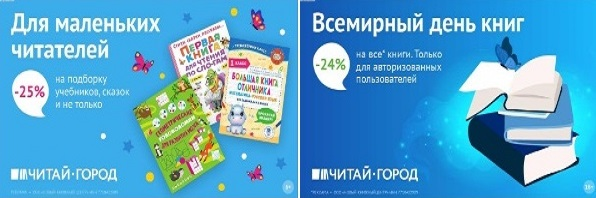 ТОВАРЫ для ХУДОЖНИКОВ и ДИЗАЙНЕРОВ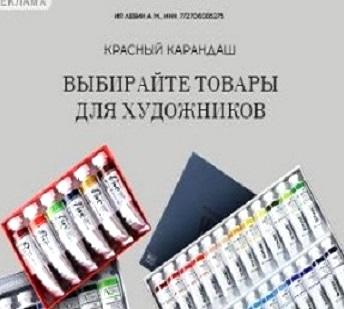 АУДИОЛЕКЦИИ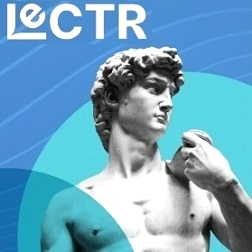 IT-специалисты: ПОВЫШЕНИЕ КВАЛИФИКАЦИИ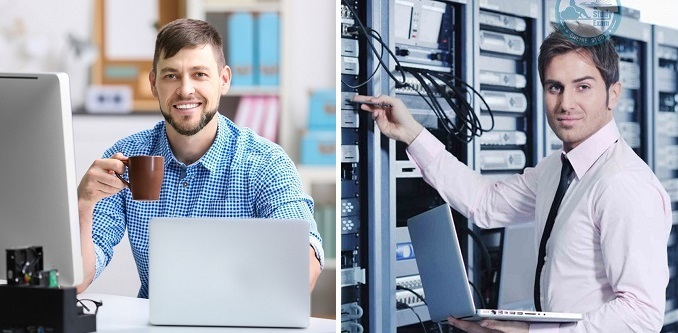 ФИТНЕС на ДОМУ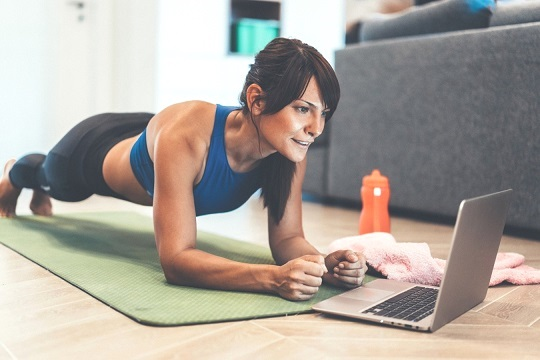 